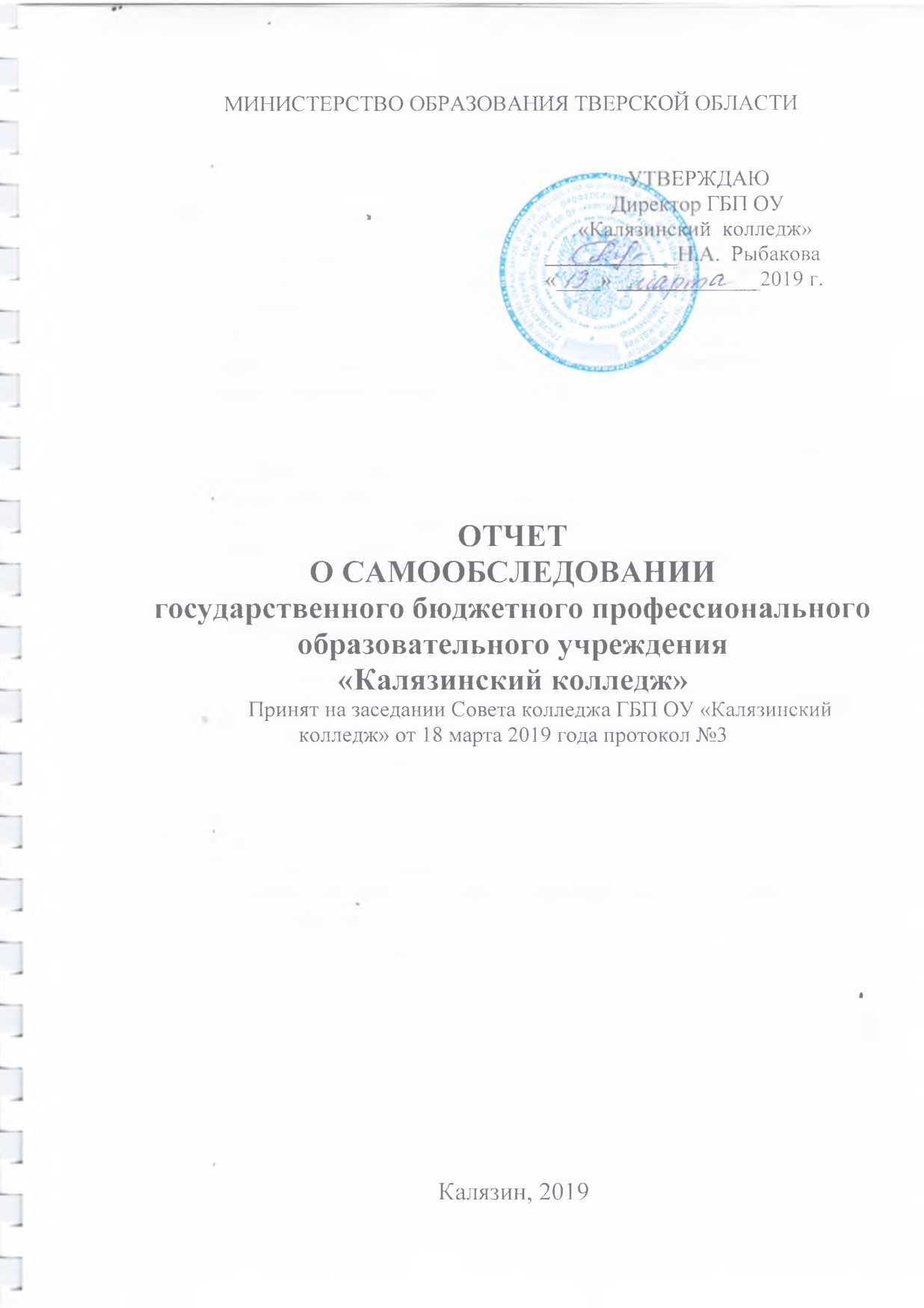 ОГЛАВЛЕНИЕВведение        Основание для самообследования: – Федеральный  закон от 29 декабря 2012 г. № 273 ФЗ «Об образовании  в Российской Федерации» (пункт 3 части 2 статьи); – Приказ Министерства образования и науки Российской Федерации от 14 июня 2013 г. № 462 «Об утверждении порядка проведения самообследования образовательной организацией» (п. 3 и 8); – Постановление Правительства РФ от 10.07.2013 № 582 «Об утверждении Правил размещения на сайте образовательной организации в информационно - телекоммуникационной сети «Интернет» и обновления  информации об образовательной организации; – Приказ Министерства образования и науки Российской Федерации от  10 декабря 2013 г. № 1324 «Об утверждении показателей деятельности  образовательной организации, подлежащей самообследованию»; – Приказ Министерства образования и науки РФ от 14 декабря 2017 года №1218 «О внесении изменений в Порядок проведения самообследования  образовательной организации, утвержденный приказом Министерства  образования и науки Российской Федерации от 14 июня 2013 г. N 462», – Положение о самообследовании ГБП ОУ «Калязинский колледж».Целями проведения самообследования являются обеспечение доступности и открытости информации о деятельности колледжа, получение объективной информации о состоянии образовательного процесса по основным профессиональным  образовательным программам, реализуемым в колледже; установление степени соответствия содержания, уровня и качества подготовки студентов требованиям федеральных государственных образовательных стандартов среднего профессионального образования, а также подготовка отчета о результатах самообследования.   Процедура самообследования включает в себя следующие этапы: планирование и подготовку работ по самообследованию колледжа; организацию и проведение самообследования; обобщение полученных результатов и на их основе формирование отчета; рассмотрение отчета. Приказом директора колледжа создана комиссия по проведению самообследования, разработан план подготовки и проведения самообследования, утверждена структура отчета по результатам самообследования. В процессе самообследования проведена оценка образовательной деятельности, системы управления колледжа, содержания и качества подготовки обучающихся, организации учебного процесса, востребованности выпускников, качества кадрового, учебно-методического, библиотечно-информационного обеспечения, материально-технической базы, функционирования внутренней системы оценки качества образования, а также анализ показателей деятельности колледжа, установленных Министерством образования и науки Российской Федерации (Приказ Минобрнауки России от 10 декабря 2013 г. N 1324 «Об утверждении показателей деятельности образовательной организации, подлежащей самообследованию»).Организационно-правовое обеспечение образовательной деятельности Полное наименование образовательного учреждения: государственное бюджетное профессиональное образовательное учреждение «Калязинский колледж».Организационно-правовая форма: государственное бюджетное учреждение.Тип: государственная бюджетная профессиональная образовательная организация.Учредитель: Тверская область. От имени Тверской области полномочия учредителя  осуществляют Правительство Тверской области, Министерство образования Тверской области, Министерство имущественных и земельных отношений Тверской области в рамках представленных полномочий.Исторические сведения: Калязинское педагогическое училище было создано как Калязинский филиал Тверского педагогического училища решением исполнительного комитета Тверской области Совета народных депутатов № 94 от 26 апреля 1991 года. Филиал реорганизован в Калязинское педагогическое училище с 1 ноября . в соответствии с Законом РФ «Об образовании» приказом Департамента образования Администрации Тверской области № 324 от 31 октября 2000 года. С апреля 2009 года училище переименовано в ГОУ СПО «Калязинское педагогическое училище (техникум)». Для расширения перечня оказываемых образовательных услуг, осуществления многопрофильности обучения приказом департамента образования Тверской области №32-к от 14.03.2011 года учреждение получает статус колледжа – государственное образовательное учреждение среднего профессионального образования «Калязинский колледж» (ГОУ СПО «Калязинский колледж»).С 19.07.2011 года приказом департамента образования Тверской области №120-к – государственное бюджетное образовательное учреждение среднего профессионального образования «Калязинский колледж» (ГБОУ СПО «Калязинский колледж»).С 25.09.2015 года приказом Министерства образования Тверской области №2249/ПК – государственное бюджетное профессиональное образовательное учреждение «Калязинский колледж» (ГБП ОУ «Калязинский колледж»).Юридический адрес: 171573 Тверская область, г. Калязин, ул. К. Маркса, д. 12/15Фактический адрес: 171573 Тверская область, г. Калязин, ул. К. Маркса, д. 12/15Миссия колледжа: создание  условий  для формирования  конкурентоспособной и    адаптированной  личности,  обладающей ключевыми общими и профессиональными  компетентностями,  имеющей  гражданско-патриотическую  позицию, способной  к  успешной  социализации  в  обществе, востребованной на  рынке труда, готовой к постоянному  профессиональному  росту.Стратегическое  направление.  Формирование  колледжа  как  многопрофильного, многоуровневого,  высокотехнологичного  современного учреждения  системы  среднего профессионального  образования  соответствующего  перспективным  потребностям сферы образования, сервиса и туризма Тверской области.Цель: создание в колледже на основе модульно-компетентностного подхода современной системы качества образования и образовательной среды, способной подготовить компетентного специалиста и позволяющей повысить уровень образованности студентов, их интеллектуальный потенциал для включения в активную, творческую, профессиональную деятельность и самоутверждения в ней.Для достижения вышеуказанной цели необходимо решить  следующие задачи:1. Модернизация и разработка основных профессиональных образовательных программ с учетом требований ФГОС СПО, профессиональных стандартов и стандартов  качества,  профиля  подготовки,  контингента  обучающихся  и тенденций развития технологий.  2. Создание условий для успешного формирования профессиональных компетенций, профессионально важных качеств выпускников посредством использования высокоэффективных педагогических технологий.3. Формирование социокультурной среды колледжа, направленной на развитие социально-значимых компетенций обучающихся.4. Обновление  учебно-методического обеспечения на модульно-компетентностной основе для повышения качества подготовки специалистов.5. Совершенствование механизмов управления учебно-воспитательным процессом и качеством профессиональной подготовки специалистов  в рамках  реализации системы менеджмента качества. 6.  Внедрение  в  колледже  эффективных  механизмов  независимой  оценки  качества образования, основанных на профессиональных компетенциях и обеспечение активного участия работодателей на всех этапах образовательного процесса колледжа. 7. Повышение  эффективности (образовательной,  экономической,  социальной) деятельности  колледжа  за  счет  расширения  оказываемых  услуг  и  развития социального партнерства. 8. Обеспечение возможности формирования индивидуальных образовательных программ.Колледж имеет самостоятельный баланс, расчетный счет в банке и  гербовую печать с наименованием. Код ОКПО – 54555993Код местонахождения по ОКТМО – 28622101001Код деятельности по ОКВЭД –85.21Идентификационный номер налогоплательщика (ИНН) – 6910012464Основной государственный регистрационный номер в Едином государственном реестре юридических лиц -1026901664900Образовательную деятельность колледж осуществляет в соответствии с Конституцией Российской Федерации, Гражданским Кодексом Российской Федерации, Законом «Об образовании в Российской Федерации» № 273-ФЗ  от 29.12.2012 года, нормативными правовыми актами Министерства  образования и науки Российской Федерации, нормами международного права, Приказом Министерства образования и науки Российской Федерации  от 14.07.2013г. № 464 «Об утверждении порядка организации и  осуществления образовательной деятельности по образовательным программам среднего профессионального образования».Образовательная деятельность в образовательном учреждении ведется на основании следующих нормативно-правовых документов:а) свидетельства о государственной аккредитации, выданного Министерством образования Тверской области 20 октября 2015 года (регистрационный номер 299 серия 69А01 № 0000538) – свидетельство действительно до 20.10.2021 г.).б) свидетельства о постановке на налоговый учет  от 06 июня  2001 года серия 69 № 002365823;г) Устава государственного бюджетного  профессионального образовательного учреждения «Калязинский колледж», утвержденного приказом Министерства образования Тверской области от 10.06.2015 №75-к  (с изменениями от 20.09.2016 г. пр. №150-к, от 16.07.2018 г. пр. №57-к,  от 12.11.2018 г. пр. №226-к).Подготовка кадров в образовательном учреждении ведется на основании лицензии Министерства образования Тверской области, выданной 25 сентября  2015 года, регистрационный номер 555 серия 69Л01 № 0001453, бессрочно на право ведения образовательной деятельности  в сфере среднего профессионального образования. Образовательным учреждением заключены договора со сторонними  организациями по основным направлениям деятельности: - о взаимодействии в сфере подготовки педагогических кадров в Калязинском, Кесовогорском, Кашинском, Кимрском районах Тверской области (соглашения №1-4 от 22.06.2015 года, действуют до 2020 года).- о сотрудничестве с организациями - базами практик; - на медицинское обслуживание студентов  – договор № б/н от 09.04.2015 с ГБУЗ Тверской области «Калязинская ЦРБ» на срок до  09.04.2021 года; - об оказании услуг по организации питания студентов (обучающихся) – договор №1 от 01.06.2016 года с ИП Ильин Д.К.  на срок до 31.05.2022 года; Колледж имеет федеральные государственные образовательные стандарты, программы подготовки специалистов среднего звена специальностей, по которым осуществляется образовательная деятельность, основные приказы и указания органов управления образованием, локальную нормативную базу, качественное методическое обеспечение образовательного процесса. В колледже разработаны и утверждены внутренние нормативные документы, регламентирующие организацию образовательного процесса и  деятельность учреждения. Разработанные документы соответствуют действующему законодательству в сфере образования:Устав учреждения;Правила внутреннего трудового распорядка;Положение о нормировании и соотношении учебной (преподавательской) и другой педагогической работы в пределах рабочей недели или учебного года;Положение о комиссии по рассмотрению заявлений о назначении иных материальных выплат студентам;Положение об особенностях регулирования труда педагогических работников;Положение о правилах приема граждан на обучение (в части, не урегулированной законодательством об образовании);Положение о тарификационной комиссии;Положение о постоянно действующей комиссии по подготовке и принятию решений о списании объектов основных средств; Положение о правах, обязанностях и ответственности работников (кроме педагогов);Положение о центре социально-психологического сопровождения;Положение об экзаменационной комиссии для организации и проведения вступительных испытаний;Положение о Конференции;Правила внутреннего распорядка общежития;Положение об общежитии;Положение о порядке возникновения, приостановления и прекращения  образовательных отношений между ГБП ОУ «Калязинский колледж» и обучающимися и / или родителями несовершеннолетних обучающихся;Положение о порядке создания, организации работы, принятия решений комиссией по урегулированию споров между участниками  образовательных отношений;Положение о прекращении образовательных отношений обучающихся с колледжем;Положение о порядке заполнения, учета и выдачи дипломов о среднем профессиональном образовании и их дубликатов;Положение о кураторах учебных групп;Положение о порядке перехода обучающихся с платного обучения на бесплатное;Положение о порядке проведения антикоррупционной экспертизы локальных нормативных актов; Положение об оценке качества и эффективности деятельности работников;Положение о трудовом договоре (эффективном контракте) с работниками;Положение о постоянно действующей комиссии по противодействию коррупции;Положение о порядке посещения мероприятий, не предусмотренных учебным планом;Положение об организации питания обучающихся;Положение об охране здоровья обучающихся;Положение о порядке снижения стоимости платных образовательных услуг отдельных категорий обучающихся;Положение об условиях приема граждан на обучение по дополнительным образовательным программам, а также на места, с оплатой стоимости обучения физическими и (или) юридическими лицами;Положение об официальном сайте;Положение о порядке формирования, ведения и хранения личных дел обучающихся;Кодекс профессиональной этики педагогических работников;Положение о календарно-тематическом плане преподавателя;Положение по организации и проведению промежуточной аттестации обучающихся;Положение об учете и контроле посещаемости, о правилах отработки пропущенных занятий, ликвидации задолженностей и допуске к экзаменам;Положение о формировании фонда оценочных средств учебной дисциплины и профессионального модуля;Положение о порядке оказания платных образовательных услуг;Положение об индивидуальном графике обучения;Положение о порядке участия обучающегося в формировании содержания своего профессионального образования;Инструкция о порядке выдачи и заполнения зачетной книжки и студенческого билета;Положение о порядке доступа педагогов к информационно-телекоммуникационным сетям и базам данных, учебным и методическим материалам, материально-техническим средствам;Положение о режиме занятий обучающихся;Положение по итоговому контролю учебных достижений обучающихся при реализации ФГОС СОО в пределах основной профессиональной образовательной программы;Положение о порядке зачета результатов освоения обучающимися учебных предметов, курсов, дисциплин (модулей), практики, дополнительных образовательных программ в других организациях;Положение об индивидуальной методической работе преподавателей;Положение о портфолио студента;Положение о рейтинговой оценке выпускной квалификационной работы;Положение об учебной и производственной практике студентов;Положение о ведении журнала учебных занятий;Положение о делении учебных групп на подгруппы при изучении отдельных дисциплин и учебной практики;Порядок организации, проведения и оплаты учебной практики студентов;Положение о  контрольно-оценочных средствах учебной дисциплины;   Положение о Совете колледжа;   Правила внутреннего распорядка для обучающихся колледжа;   Положение о Студенческом совете; Положение о порядке применения к обучающимся и снятия с  обучающихся мер дисциплинарного взыскания;   Программа развития колледжа;   Положение о педагогическом совете;   Положение о предметно - цикловой комиссии;   Положение о классном руководстве;   Положение о методическом объединении классных руководителей;   Положение об учебной нагрузке и режиме занятий обучающихся;  Положение об аттестации педагогических работников колледжа в  целях подтверждения соответствия занимаемой ими должности;  Положение об итоговой государственной аттестации выпускников;  Положение о проведении текущего контроля  и промежуточной аттестации студентов; Положение о порядке перевода, отчисления и восстановления студентов (обучающихся); Положение об экзамене квалификационном по профессиональному модулю;  Положение об академическом отпуске обучающихся;  Положение о расписании учебных занятий;  Положение о выпускной квалификационной работе студента;  Положение по организации выполнения и защиты курсовой работы; Положение о планировании и  организации самостоятельной работы студентов;  Положение о справке об обучении;  Положение о порядке предоставления академического отпуска;  Положение о библиотеке; Правила пользования библиотекой; Положение о стипендиальном обеспечении; Положение о стипендиальной комиссии; Положение о совете профилактики, безнадзорности и правонарушений; Положение о порядке и условиях оплаты и стимулирования труда работников; Положение об очно-заочном отделении; Положение о стажировке преподавателей профессионального цикла; Положение о предпринимательской и иной, приносящей доход деятельности; Положение о Совете студенческого общежития; Правила приема в колледж; Положение об апелляционной комиссии;  Положение о защите и обработке персональных данных обучающихся; Должностные обязанности работников колледжа; Приказы директора колледжа.При принятии новых или внесении изменений в уже действующие  законодательные (иные нормативно-правовые) акты проводится работа по  корректировке локальной нормативной и организационно-распорядительной  документации колледжа. Разрабатываются, обсуждаются и утверждаются  изменения, дополнения или новая редакция соответствующего документа.        Самообследованием установлено, что колледж осуществляет свою деятельность в соответствии с действующим законодательством, нормативными документами Министерства образования и науки Российской Федерации, Министерством образования Тверской области. Локальная нормативно-правовая документация отвечает требованиям государственных нормативно-правовых актов. Колледж имеет все необходимые организационно-правовые документы, позволяющие вести образовательную деятельность в сфере среднего профессионального образования. 2. Система управления колледжем. Функционирование внутренней системы оценки качества образования Управление образовательным учреждением осуществляется в соответствии с законодательством Российской Федерации, Тверской области, договором с учредителем и Уставом колледжа.Управление Учреждением осуществляется Конференцией работников и обучающихся, Советом колледжа, а непосредственное управление – директором. Структура системы управления Учреждением определена с учетом решения задач текущего и перспективного развития на основе сочетания принципов самоуправления и единоначалия и направлена на обеспечение учебно-воспитательного процесса с целью освоения реализуемых профессиональных образовательных программ в соответствии с требованиями ФГОС СПО.Структура системы управления колледжа представляет собой взаимосвязанную и взаимодействующую цепочку (директор - его заместители – председатели методических комиссий – преподаватели – кураторы групп - студенты), что позволяет достаточно оперативно транслировать и экстраполировать принимаемые решения на всех уровнях, получать обратную информацию об их выполнении.Административная структура (директор, заместители директора, учебная часть, хозяйственная служба, бухгалтерия) тесным образом связана с органами самоуправления (Совет колледжа, педагогический и методический Советы,  студенческий совет), что способствует более полному и четкому распределению управленческих функций.Вопросы, решаемые педагогическим советом, в первую очередь связаны с разработкой мер по реализации ФГОС СПО, рабочих учебных планов и программ по дисциплинам и модулям, обсуждением и утверждением планов учебно-воспитательной, методической работы; анализом состояния их исполнения, промежуточных и конечных результатов процесса обучения.На заседаниях методического совета рассматриваются вопросы, связанные с организацией учебно-воспитательного процесса, изучением и возможной рекомендацией к использованию вновь предлагаемых методик обучения, форм и методов контроля знаний студентов, различных тестовых материалов, рецензированием методических разработок преподавателей и др. Научно-методическая работа организуется заместителем директора по учебно-методической  работе.          Центр социально-психологического сопровождения предназначен для оказания помощи обучающимся, имеющим трудности в обучении, личностном и социальном развитии.К органам студенческого самоуправления относятся общее собрание студентов и избранный на нем студенческий совет. Общее собрание студентов, как форма прямой демократии, является высшим органом студенческого самоуправления, который наделен полномочиями на принятие управленческих решений, обязательных для выполнения всеми членами студенческого коллектива.Директор несет ответственность перед студентами, их родителями (законными представителями), государством, обществом и учредителем за результаты своей деятельности в соответствии с функциональными обязанностями, предусмотренными квалификационными требованиями, трудовым договором и Уставом.Разграничение полномочий между директором колледжа и органами самоуправления учреждения определяется Уставом.Комплектование штата работников колледжа осуществляется на основе трудовых договоров, заключенных, как правило,  на неопределенный срок. В случаях, предусмотренных законодательством, заключаются срочные трудовые договоры. Заработная плата работнику учреждения выплачивается за выполнение им функциональных обязанностей и работ, предусмотренных трудовым договором, должностными обязанностями и должностной инструкцией.На каждый учебный год разрабатывается план учебно-методической и воспитательной работы, составляются планы структурных подразделений. Колледж ежегодно представляет бухгалтерскую, финансовую, статистическую и иную отчетность, установленную действующим законодательством.	Деятельность колледжа обеспечивается системой взаимодействующих документов:  приказы, распоряжения, решения, протоколы, представления; документы финансово-хозяйственной деятельности, по организации учебного процесса и научно-исследовательской деятельности; документы кадровой службы для работников и обучающихся; объяснительные записки, заявления, заключения, справки и т.д.Контроль за работой структурных подразделений осуществляется ответственными лицами в соответствии с внутриколледжным планом контроля и графиком внутриколледжного контроля. Внутриколледжный контроль включает в себя систему проверки всех сторон учебно-воспитательного процесса.  Основными формами контроля качества подготовки специалистов в колледже являются: - систематическое посещение занятий, производственной практики, внеаудиторных мероприятий, воспитательных мероприятий в соответствии с графиками внутриколледжного контроля; - непрерывный сбор статистической информации об успеваемости студентов (текущий анализ успеваемости, аттестационные семестровые ведомости успеваемости и посещаемости, ведомости дипломных оценок);- контроль и анализ уровня знаний, умений и навыков студентов в соответствии с требованиями ФГОС СПО;- непосредственная проверка качества знаний, умений и навыков обучающихся  путем устного опроса, выполнения контрольных работ и срезов, проведение фронтальных контрольных и проверочных работ;- анализ планирующей и учетной документации педагогических работников, проверка журналов теоретического и производственного обучения.Организацию  и контроль   ведения делопроизводства осуществляет  секретарь учебной части и специалист по кадрам. Документационное обеспечение управления ведется в соответствии с номенклатурой дел. Оформление, выдача и хранение документов об образовании проводится в соответствии с действующей Инструкцией  о  порядке  выдачи  документов  государственного  образца  о среднем     профессиональном образовании, заполнении и хранении соответствующих    бланков    документовВ колледже регулярно проводятся инструктажи по охране труда и пожарной безопасности, проверки знаний требований охраны труда и пожарной безопасности, обучение безопасным методам и приемам выполнения работ. Выводы:Структура системы управления колледжем определена с учетом  решения задач текущего и перспективного развития и направлена на  обеспечение образовательного процесса с целью освоения реализуемых  профессиональных образовательных программ в соответствии с  требованиями ФГОС. Организация системы управления колледжем соответствует уставным требованиям. Структура Колледжа  соответствует требованиям действующего законодательства.3. Показатели деятельности образовательного учреждения4. Структура подготовки специалистов 4.1 Структура подготовки специалистов В соответствии с лицензией колледж может осуществлять подготовку специалистов по образовательным программам базовой и  углубленной подготовки. Формы реализации основных профессиональных образовательных программ – очная, очно-заочная.          Колледж имеет право на ведение образовательной деятельности по следующим основным образовательным программам, программам дополнительного образования:Общее образованиеСреднее общее образованиеДополнительное образованиеДополнительное образование детей и взрослыхДополнительное профессиональное образованиеПрофессиональное образование44.02.01.  Дошкольное образование44.02.02.  Преподавание в начальных классах49.02.01.  Физическая культура43.02.10.  Туризм43.02.11.  Гостиничный сервис39.02.01.  Социальная работаПрофессиональное обучение	В настоящее время колледж реализует: основные образовательные программы по специальностям:     Дошкольное образование (очная и очно-заочная форма);     Преподавание в начальных классах (очная и очно-заочная форма);    Туризм (очная);    Физическая культура (очная);дополнительные образовательные программы:    Подготовка детей к школе;    Профессиональная переподготовка (дошкольное образование, физическая культура и спорт, педагогика и психология профессионального образования и обучения);    Повышение квалификации – 72 часа («Актуальные проблемы дошкольного образования в условиях реализации ФГОС», «Обучение детей с ОВЗ в условиях реализации ФГОС»).профессиональное обучение:    Оператор ПЭВМ;    Продавец продовольственных и непродовольственных товаров.4.2 Динамика плана приема абитуриентов в колледж Прием в колледж на 2018-2019 учебный год проводился в соответствии с контрольными цифрами приема, утверждаемыми Министерством образования Тверской области. Предложения по контрольным цифрам приема формируются колледжем в соответствии с лицензией на право ведения образовательной деятельности и с учетом реального спроса на образовательные услуги и потребности работодателей в специалистах определенного профиля.            Прием в колледж проводится в соответствии с приказом Минобрнауки РФ от 23 января 2014 г. №36 «Об утверждении порядка приема на обучение по образовательным программам среднего профессионального образования». Для качественного набора обучающихся и выполнения контрольных цифр приема в образовательном учреждении проводится системная профориентационная работа. Мероприятия по данной работе представлены в программе профориентации по блокам: организационные мероприятия, работа со школами, работа с организациями, работа с ЦЗН г. Калязина, работа со средствами массовой информации, работа приемной комиссии.     В колледже сложилась эффективная система профориентационной работы, включающая разнообразные формы и методы работы по подготовке к приему абитуриентов. Основными направлениями этой работы выбраны: сотрудничество с предприятиями и организациями, средствами массовой информации, целевая подготовка. Профориентационная работа по приему студентов ведется в течение всего учебного года.Прием абитуриентов в колледж проводится на основании поданного заявления и документа об образовании на общедоступной основе в соответствии с контрольными цифрами приема.Данные о приеме в ГБП ОУ "Калязинский колледж" в 2018-2019  гг.В 2018 году все контрольные цифры приема выполнены на 100%.Абитуриенты, принятые на обучение, распределяются по месту жительства следующим образом:В 2018 году значительно увеличилось количество абитуриентов из Калязина (на 20%). Анализ результатов приема по аттестатам основного общего образования:Преподавание в начальных классахПо специальности принято 14 (56%) абитуриентов с хорошими и отличными аттестатами, в 2017 году 9 (37,5%), средний балл аттестата выше прошлого года.Дошкольное образованиеФизическая культураСводные результаты приема по аттестатамВ 2018 году прием абитуриентов по специальности «Преподавание в начальных классах» отличается более положительными характеристиками, чем по другим специальностям. 4.3 Мониторинг трудоустройства выпускников колледжа Одно из основных направлений развития колледжа - взаимодействие с социальными партнерами. В колледже заключены Договоры о социальном партнерстве и об организации практики с 30 различными организациями, предприятиями и ведомствами г. Калязина и Тверской области. В течение всего учебного года проводится мониторинг обучающихся выпускных групп, который позволяет планировать занятость, трудоустройство и дальнейшее сопровождение карьеры выпускников. Трудоустройство выпускников 2018 годаВ 2018 году выпуск (по очной форме обучения) составил 42 человека.  В целом, трудоустроены все выпускники (на учете в центре занятости выпускников нет),  по специальности работают около 36%.В колледже работает Центр содействия трудоустройству выпускников, который обрабатывает данные по мониторингу трудоустройства выпускников, проводит профориентационную работу, активно ведет поиск новых работодателей, которые готовы сотрудничать с колледжем на долгосрочной основе.Самообследованием установлено, что структура подготовки специалистов в колледже проводится в соответствии с лицензией на осуществление образовательной деятельности, отвечает запросам социальных партнеров, обеспечивает востребованность выпускников на рынке труда, способствует их карьерному росту. Профориентационная работа являются основой для формирования общих и профессиональных компетенций будущих специалистов.5. Содержание подготовки выпускников 5.1 Анализ основных профессиональных программ и программ учебных дисциплин Подготовка специалистов по представленным специальностям осуществляется в соответствии с федеральными государственными стандартами среднего профессионального образования (ФГОС СПО).Учебный процесс в колледже организуется согласно рабочим учебным планам, графику учебного процесса, рабочим учебным программам, календарно-тематическим планам. Все рабочие программы имеют четкую структуру:паспорт с указанием места в общей структуре ОПОП, цели и задач, видадеятельности (для ПМ), профессиональных компетенций, практического опыта (для ПМ), умений, знаний;рекомендуемое количество часов на усвоение с конкретизацией на практические занятия и самостоятельную работу;результаты освоения профессионального модуля;содержание учебной дисциплины (или профессионального модуля) с конкретизацией тем, дидактических единиц, количества часов, уровня усвоения, тематикой практических занятий, видов самостоятельных работ, для ПМ видов работ по учебной и производственной практик, тематикой курсовых работ в части предусмотренного профессионального модуля;условия реализации учебных дисциплин и профессиональных модулей суказанием названия кабинетов, оборудования, информационных источников;формы контроля оценки результатов усвоения учебных дисциплин и профессиональных модулей.Содержание учебных дисциплин и профессиональных модулей полностью соответствует ФГОС по реализуемым специальностям. Объем часов, отведенных на учебные дисциплины и профессиональные модули, определен с учетом рекомендаций ФГОС, в том числе и в вариативной его части. Разработаны рабочие программы по основным видам практик профессиональных модулей для всех реализуемых специальностей. Каждый вид практики предполагает: виды заданий с конкретизацией его содержания; алгоритм выполнения задания; формы отчетности. Все задания направлены на приобретение практического опыта, формирование профессиональных и общих компетенций, предусмотренных ФГОС СПО.Реализация рабочих программ ориентирована на освоение учебных дисциплин и МДК профессиональных модулей в процессе овладения профессиональными и общими компетенциями, приобретение практического опыта, умения и знания.Рабочие программы циклов ОГСЭ, ЕН и ОП имеют профессиональнуюнаправленность, которая отражена в выборе учебных дисциплин и МДК профессиональных модулей за счет вариативной части ОПОП.В определении содержания практических занятий и самостоятельных работ в циклах ЕН и ОП имеют место задания, направленные на мотивацию к профессиональной деятельностью в соответствии со специальностью.Все рабочие программы учебных дисциплин и МДК профессиональных модулей имеют составную часть, предполагающую самостоятельную работу студентов, на которую отводится 50% времени от общего количества аудиторных часов. Виды самостоятельной работы и их содержание определяется темами, требующими дополнительного изучения материала, и теми профессиональными и общими компетенциями, которые должны быть сформированы у студентов. Целесообразность и эффективность видов самостоятельных работ (анализ, подбор информации или материалов, систематизация материалов, создание схем (таблиц), разработка презентаций и проектов и т.д.) обеспечивая тем, что они являются базой подготовки студентами к аудиторным занятиям (семинарам, практическим занятиям) и к выполнению учебной и производственной практик. Это позволяет реализовать требования к выпускникам в соответствии с ФГОС СПО.Формирование профессиональных и общих компетенций, умений, знаний осуществляется за счет активных методов организации образовательного процесса (командных, деловых игр, проектных, диалоговых, дискуссионных, проблемных и др.) и интерактивных форм проведения занятий.В то же время, все они непосредственно связаны и внеаудиторной работой, которая предполагает частичное или полное выполнение отдельных заданий при подготовке к учебным занятиям.В рабочих программах прописаны формы промежуточной аттестации (зачет, дифференцированный зачет, контрольная обязательная работа, экзамен, экзамен (квалификационный)). Если в течение изучения учебной дисциплины или МДК профессионального модуля учебным планом рекомендуются разные формы промежуточной аттестации, то в содержании определено конкретное место проведения и его форма. Представленные формы промежуточной и итоговой аттестации соответствуют ФГОС СПО и учебным планам. Рабочие программы обеспечены фондами оценочных средств по учебным дисциплинам и МДК профессиональных модулей: паспорта фонда оценочных средств, контрольно-измерительные материалы.Паспорта фонда оценочных средств разработаны на весь курс учебнойдисциплины и МДК профессионального модуля на основе разработанных практических занятий и самостоятельных работ с учетом форм промежуточной аттестации.Текущий контроль в зависимости от специфики учебной дисциплины или МДК профессионального модуля предполагает разнообразные материалы: вопросы для обучения или устного опроса, представление или презентация разработанных материалов (фрагментов работы с детьми, дидактических материалов и т.д.), выполненные задания в рабочих тетрадях, обсуждение рефератов (докладов) и т.д. В качестве материалов к промежуточной аттестации: тестовые задания, контрольные работы, экзаменационные материалы.В рамках методических материалов разработаны контрольно-измерительные материалы к текущему, промежуточному контролю и итоговому контролю.Сведения о соответствии рабочих учебных плановтребованиям ФГОС СПО (программы подготовки специалистов среднего звена)5.2 Организация учебного процесса Учебный процесс в колледже организован в соответствии с принципами: - распределение обучающихся по учебным группам; - учебные занятия проводятся строго по составленному учебной частью и утвержденному директором колледжа расписанию; - учебная работа колледжа построена на основании разработанных и утвержденных действующих учебных планов, учебных программ, календарно-тематических планов и другой учебно-методической документации; - обучающиеся колледжа обеспечиваются необходимой учебно-методической документацией; - наличие годового плана работы всех структурных подразделений колледжа; - проведение индивидуальной работы с обучающимися и их родителями по вопросам успеваемости, воспитания и др.; - реализация очно-заочной формы обучения осуществляется в соответствии с графиком учебного процесса для каждой группы, определяющим сроки проведения сессий, наименование дисциплин, выносимых на каждую сессию, количество домашних контрольные работы, курсовых проектов. Учебный год начинается с первого сентября (на очно-заочном отделении – не позднее первого октября) и состоит из двух семестров. Учебная нагрузка по очной форме обучения составляет 36 часов в неделю, которая распределена равномерно по дням недели. Самостоятельная работа студентов, консультации планируются так, чтобы максимально учебная нагрузка не превышала 54 часов в неделю. 	По плану внутриколледжного контроля регулярно проводятся проверки выполнения учебной нагрузки, ведения учебных журналов и проведения учебных занятий. Результаты проверок обсуждаются на оперативном совещании при директоре колледжа и на заседаниях методического и педагогического советов. 	Основными формами контроля учебной работы обучающихся являются текущая и промежуточная аттестация, организованная в соответствии с локальными нормативными актами колледжа. Результаты контроля обсуждаются на заседаниях  методических комиссий, на совещаниях при директоре колледжа. По каждому циклу дисциплины и МДК спланированы внеаудиторные самостоятельные работы, объем которых отражен в рабочих учебных планах и рабочих программах (составляет 50% от общего объема часов по дисциплине и МДК). Учитывая специфику специальностей и изучаемой дисциплины, преподавателями  Колледжа определены дифференцированные виды заданий для самостоятельной работы: решение задач, графические работы, составление кроссвордов, написание рефератов, подготовка сообщений, докладов, презентаций и другие. Контроль результатов внеаудиторных самостоятельных работ осуществляется в пределах времени, отведенного на обязательные учебные занятия по дисциплине, и проходят в письменной или устной форме. По очно-заочной форме обучения реализуются следующие виды учебных занятий: обзорные, установочные, лабораторно-практические занятия, лекции, консультации. Виды учебной деятельности, календарные сроки выполнения домашних контрольных работ и проведение промежуточной аттестации указываются в графиках учебного процесса. На весь период обучения предусмотрено выполнение одной курсовой работы по дисциплинам и МДК профессионального цикла в сроки, определенные рабочими учебными планами по специальностям. Темы курсовых работ рассматриваются на заседании методических комиссий и утверждаются заместителем директора по учебно-методической работе. Преподавателями колледжа разработаны методические указания по выполнению курсовых работ. Для установления соответствия уровня подготовки выпускников требованиям ФГОС СПО проводится государственная итоговая аттестация (ГИА) в форме выпускной квалификационной работы. Ежегодно колледжем разрабатываются и утверждаются Программы ГИА каждой специальности. Программа ГИА включает условия подготовки и процедуры проведения, критерии оценки уровня и качества подготовки выпускника. Результаты ГИА оформляются протоколом заседания государственной аттестационной комиссии, обсуждаются на методических комиссиях, совещаниях при директоре колледжа, педагогическом совете.Работа очно-заочного отделенияВ 2018-2019 учебном году обучение на очно-заочном отделении  ГБОУ СПО «Калязинский колледж»   велось по следующим специальностям: 44.02.02 Преподавание в начальных классах 44.02.01 Дошкольное образованиеНа очно-заочном отделении обучаются лица, имеющие среднее общее образование, нормативный срок освоения профессиональной программы составляет 3 года 10 месяцев.На 1 января 2018 г. численность студентов очно-заочного отделения -171 чел. (140 чел. бюджет, 31 на платной основе).На 1 сентября 2018 г. численность студентов очно-заочного отделения-127 чел. (105 бюджет, 22 на платной основе).На 1 января 2019 г. численность студентов очно-заочного отделения-126 чел. (102 бюджет, 24 на платной основе)Обобщенные данные по месту жительства студентов Профессиональная занятость студентов очно-заочного отделения44% студентов от общего числа работают по специальности, 50% работают в других сферах, 6% - не работают (в том числе находящиеся в декретном отпуске)Цель работы очно-заочного отделения - подготовка  конкурентоспособных специалистов, адаптированных к современным условиям рынка,  в соответствии с ФГОС среднего профессионального образования. В 2018 – 2019 учебном  году работа очно-заочного отделения определялась следующими задачами: 1. Подготовка квалифицированных педагогических кадров, понимающих сущность и социальную значимость своей профессии, получающих свое образование параллельно с трудовой деятельностью.2. Планирование, организация и контроль учебного процесса по реализуемым в  колледже учебным планам специальностей.3. Подготовка статистической информации, сбор и анализ качественных  и количественных показателей, необходимых для руководства образовательной деятельностью.4. Разработка УМК и пополнение материально-технической базы    по  специальностям.5. Организация и проведение профориентационной работы.6. Создание комплекса условий для сохранения контингента учащихся и их социальной адаптации.Организационно - методическая   работаПреподавателями в течение учебного года осуществлялась разработка КОС по различным дисциплинам и модулям. Учитывая специфику очно-заочного обучения и особенности контингента студентов, преподавателям приходилось тщательно проектировать будущий образовательный процесс, подбирать наиболее эффективные формы и методы обучения, контроля знаний, находиться в поиске путей обновления учебного процесса, направленных на качественную подготовку специалиста в соответствии с требованиями нового поколения федеральных государственных образовательных стандартов.Систематически с преподавателями проводились инструктажи по ведению документации, оформлению журналов, заполнению экзаменационных ведомостей и др. Проведение экзаменационной сессииУчебный процесс на очно-заочном отделении был организован в соответствии с графиком учебного процесса, утвержденным директором. Формами промежуточной аттестации являлись: экзамены по отдельным дисциплинам (устная форма, тестирование, защита творческих проектов и др.);экзамены квалификационные по профессиональным модулям;зачет по отдельным дисциплинам.Учебный процесс ориентирован в большей степени на самостоятельную работу студентов. Её основной целью является организация, направление, контроль работы студентов, своевременное оказание им педагогической помощи по каждой дисциплине, входящей в учебный план. Основными формами организации учебного процесса в период сессии являлись обзорные и текущие лекции, практические занятия, тренинги, исследовательская и самостоятельная работа студентов. В качестве средств обучения были использованы мультимедийные презентации, видеофильмы (педагогика, психология, анатомия), ЭОРы (МХК, история), учебно-методическая,  справочная и периодическая литература (иностранный язык, русский язык и культура речи, педагогика), наглядные пособия (плакаты, иллюстрации на занятиях по анатомии), дидактический материал. Проведены практические работы по информатике с использованием компьютерных технологий в Worde, Excel, Power Point, Paint.Главными методами обучения на занятиях являлись лекция, практическая работа, фронтальная беседа,   иллюстрация и демонстрация, видеометоды, работа с книгой, само- и взаимоконтрольКачество знаний студентов очно-заочной формы обученияпо курсам и специальностям Студенты, работающие по специальности, показывают глубокие знания по изученным дисциплинам, профессиональную зрелость и заинтересованность в решении педагогических вопросов и как следствие очень высокий результат на промежуточной и итоговой государственной аттестации. Для подготовки к экзаменам, в процессе выполнения дипломных и курсовых работ студенты пользуются имеющимися фондами библиотеки колледжа, занимаются  в читальном зале, где собраны учебники, энциклопедииСамообследованием установлено, что учебный процесс в колледже организован в соответствии с регламентирующими нормативными и законодательными актами, созданы условия для качественной подготовки специалистов, востребованных на рынке труда.5.3 Организация и проведение производственной (профессиональной) практики обучающихсяУчебная и производственная  практика – важнейшая составная часть профессиональной подготовки будущих учителей, воспитателей, специалистов по туризму. Проводится с целью формирования у студентов системы умений и навыков, общих и профессиональных компетенций, необходимых для практической работы.Практика в колледже  проводится на основании  Федеральных государственных  образовательных стандартов среднего профессионального образования  по специальности и в соответствии с действующим Положением об учебной и производственной практике студентов. На основании рабочего учебного плана ежегодно разрабатывается зав. практикой   и утверждается директором график  учебной и производственной практик студентов колледжа. Учебная практика направлена на формирование у студентов практических профессиональных умений, приобретение первоначального практического опыта для последующего освоения ими общих и профессиональных компетенций по избранной специальности.  Производственная практика включает в себя  практику по профилю специальности  и преддипломную практику. Практика по профилю специальности направлена на формирование у студента общих и профессиональных компетенций, приобретение практического опыта. Преддипломная практика направлена на углубление студентом первоначального профессионального опыта, развитие общих и профессиональных компетенций, проверку его готовности к самостоятельной трудовой деятельности, а также на подготовку к выполнению выпускной квалификационной работы. Организация практики на всех ее этапах направлена на: −  выполнение государственных требований к минимуму содержания и уровню подготовки выпускников в соответствии с получаемой специальностью и присваиваемой квалификацией; − непрерывность и последовательность овладения студентами профессиональной деятельностью в соответствии с программой практики. Эффективно организованная практика носит постоянно усложняющий характер. Практика  включает следующие этапы: - практику для получения первичных профессиональных умений и навыков (учебную); - практику по профилю специальности (производственную);  - практику преддипломную.  Практика  в ГБП ОУ «Калязинский колледж» проводилась в соответствии с ФГОС СПО, учебными планами, Положением по практике, программами практики по следующим специальностям: 44.02.02  «Преподавание в начальных классах»  , 44.02.01 «Дошкольное образование», 43.02.10 «Туризм».За период с 01.01.18 г. по 31.12.18 г.  проводились следующие виды практики:По специальности 44.02.02  «Преподавание в начальных классах»:УП.01.02  Практика наблюдений и показательных уроков и занятий;ПП.03.01 Психолого-педагогическая практика;ПП.01.02 Пробные уроки и занятия;УП.02.01 Подготовка к летней практике;ПП.02.02 Летняя практика;УП.01.01 Краеведческая практика;ПП.01.01 Первые дни ребёнка в школе;ПП.02.01 Практика по внеучебной воспитательной работе;УП.03.01 Ознакомительная практика «Классное руководство»;УП.04.01 Методическое обеспечение образовательного процесса;ПДП Преддипломная практика.ПП.05.01 Практическая психология.По специальности 43.02.10 «Туризм»:УП.01 и ПП.01 Предоставление турагентских услуг;УП.02  и ПП.02 Предоставление услуг по сопровождению туристов;УП.03 и ПП.03 Предоставление туроператорских услуг;ПП.04 Управление функциональным подразделением;ПП.05 Предоставление экскурсионных услуг;ПДП Преддипломная практика.По специальности 44.02.01 «Дошкольное образование»УП.01 и ПП.01 Организация мероприятий, направленных на укрепление здоровья ребёнка и его физического развития»УП.02 и ПП.02 Организация различных видов деятельности и общения детей;УП.03 и ПП.03 Организация занятий по основным общеобразовательным программам дошкольного образования.ПП.04 Взаимодействие с родителями и сотрудниками образовательного учрежденияПП.05 Разработка учебно-методического обеспечения образовательного процессаПДП Преддипломная практикаУспешным было объединение двух видов практики совершенно разных специальностей. Это УП.02.01 Подготовка к летней практике (специальность 44.02.02 Преподавание в начальных классах) и  УП.02.01, ПП.02.01. Предоставление услуг по сопровождению туристов   в рамках МДК.02.02 Организация досуга туристов (специальность 43.02.10 Туризм).  Практика проходила на базе колледжа в виде инструктивного лагеря, где студенты были разбиты на отряды.Результативность прохождения практики студентов очного отделения за период с 01.01.18 по 31.12.18:По специальности 44.02.02  «Преподавание в начальных классах»:В группах 21нк  и 31нк по всем видам  учебной практики студентам выставлен «зачёт».По специальности 43.02.10  «Туризм»:Базами прохождения различных видов практики являлись:- для специальностей 44.02.02  «Преподавание в начальных классах -  общеобразовательные школы г. Калязина и Калязинского р-на и  другие общеобразовательные школы Тверской и Московской областей;- для специальности 43.02.10  «Туризм»  -  учебная «Турфирма» на базе ГБП ОУ «Калязинский колледж» ; ООО  Бюро путешествий «Островок» (Калязин), МАУ «Районный дом ремесел» (г.Калязин), Муниципальное туристическое учреждение «Жемчужина» (Кашин); ООО «Никольская слобода» (Калязин); ООО Агентство путешествий «Велес»  (г.Кимры); ООО «Компания Пилигрим» (Калязин). Со всеми вышеперечисленными базами практики заключены договора.- для специальности 44.02.01 «Дошкольное образование» (очно-заочное отделение) - дошкольные образовательные учреждения Тверской области (по месту работы студентов – заочников).За время преддипломной практики по специальности «Преподавание в начальных классах» к студентам-практикантам были некоторые замечания:обратить внимание на плотность уроков, рациональное распределение времени;редкое использование ИКТ на уроках и во внеурочной работе с детьми;несвоевременное предоставление учителю конспекта проводимых уроков;слабое владение методикой преподавания;следует более добросовестно относиться к подготовке уроков.Комиссия по самообследованию делает вывод, что организация и проведение учебной и производственной практик в колледже соответствуют требованиям ФГОС СПО, учебных планов и программ. Колледж тесно сотрудничает с учреждениями не только Тверской области, но и близлежащих областей, что позволяет качественно подготовить специалистов со средним профессиональным образованием. 6. Качество подготовки выпускников 6.1 Мониторинг качества знаний Качество подготовки выпускников в колледже контролируется путем проведения промежуточной и итоговой аттестации обучающихся. Учебными планами предусматриваются различные формы промежуточной аттестации: экзамен, зачет, дифференцированный зачет, экзамен квалификационный, курсовая работа. Экзаменационные билеты по преподаваемым дисциплинам обсуждаются на заседаниях методических комиссий, утверждаются председателем МК. Содержание и структура билетов, их количественный состав соответствуют действующим рекомендациям Министерства образования и науки РФ. Для оценки знаний, умений и навыков обучающихся в колледже проводится текущий, рубежный контроль, срез остаточных знаний. Текущий контроль служит для постоянного выявления уровня усвоения знаний и его повышения, обеспечивает условия для своевременной корректировки и разнообразия форм и методов работы преподавателя. Основными формами текущего контроля являются устный опрос, письменная проверка, практическая и лабораторная работа, тестовый контроль. Рубежный контроль осуществляется в форме зачета по пройденным темам. Промежуточная аттестация определяет уровень подготовки обучающихся по дисциплинам. Основными формами промежуточной аттестации в колледже являются: экзамен по отдельной дисциплине, комплексный экзамен, дифференцированный зачет, защита курсового проекта. Уровень сложности контрольных материалов, экзаменационных материалов соответствует требованиям ФГОС. Уровень подготовки обучающихся измеряется в пятибалльной шкале оценок. В Колледже разработаны формы и порядок оформления учебной отчетной документации. В соответствии с приказом Министерства образования Тверской области от 23.10.2018 №1557/ПК «О проведении мониторингового исследования уровня профессиональной подготовки обучающихся по образовательным программам, реализуемым в государственных бюджетных профессиональных образовательных учреждениях, подведомственных Министерству образования Тверской области, в 2018 году» 30 октября 2018 года был проведен мониторинг обследования уровня освоения обучающимися колледжа профессионального  модуля ПМ.04 «Методическое обеспечение образовательного процесса» по специальности Преподавание в начальных классах. В мониторинге  приняли участие 20 обучающихся выпускного курса. Обследование обучающихся по профессиональному модулю ПМ.04 «Методическое обеспечение образовательного процесса» проводилось по 5 профессиональным компетенциям: ПК 4.1. Выбирать учебно-методический комплект, разрабатывать учебно-методические материалы (рабочие программы, учебно-тематические планы) на основе образовательного стандарта и примерных программ с учётом вида образовательного учреждения, особенностей класса/группы и отдельных обучающихся;ПК 4.2. Создавать в кабинете предметно-развивающую среду; ПК 4.3. Систематизировать и оценивать педагогический опыт и образовательные технологии в области начального общего образования на основе изучения профессиональной литературы, самоанализа и анализа деятельности других педагогов; ПК 4.4. Оформлять педагогические разработки в виде отчётов, рефератов, выступлений; ПК 4.5. Участвовать в исследовательской и проектной деятельности в области начального образования.Результаты обследования свидетельствуют, что в целом обучающиеся продемонстрировали высокие результаты освоения по всем 5 профессиональным компетенциям, входящих в профессиональный модуль ПМ.04. Доля обучающихся, показавших освоение всех профессиональных компетенций, составила более 95%. Для проверки освоения обучающимися профессионального модуля ПМ.04 «Методическое обеспечение образовательного процесса» использовалось 10 заданий различной сложности. Обучающиеся показали высокий результат успешности выполнения заданий, как оценки эффективности освоения профессионального модуля.  Доля успешно выполненных заданий обучающимися составила более 80%.  Результаты выполнения заданий обучающимися также оценивались отметками в соответствии с количеством набранных баллов: 36 - 38 баллов – отметка «5»; 30-35  баллов – отметка «4»; 20-30  баллов – отметка «3»; менее 19 баллов – отметка «2». Отметки «4» и «5» получили 80% обучающихся, принимавших участие в мониторинге. Один (5%) студент не справился с работой и получил отметку «2».  В целом анализ результатов мониторинга свидетельствует об освоении профессионального модуля ПМ.04 «Методическое обеспечение образовательного процесса» по специальности Преподавание в начальных классах обучающимися колледжа. Дополнительная информация об освоении обучающимися профессионального модуля ПМ.04 «Методическое обеспечение образовательного процесса» по специальности Преподавание в начальных классах представлена в таблице.       Результаты обследования обучающихся по профессиональному модулю ПМ.04 «Методическое обеспечение образовательного процесса» по специальности Преподавание в начальных классах приведены в таблице:Мониторинг уровня профессиональной подготовки 2018 год    Специальность «Преподавание в начальных классах»6.2 Итоговая аттестация обучающихсяИтоговая государственная аттестация выпускников в 2018 году проводилась на основании Программы итоговой государственной аттестации, согласованной с методической комиссией, заместителем директора по учебно-методической работе и утвержденной директором колледжа. Программами итоговой аттестации выпускников были предусмотрены выполнение и защита выпускной квалификационной работы.        Структура Программы формируется согласно п.1.2.2. «Методических рекомендаций по организации Итоговой государственной аттестации выпускников по специальностям среднего педагогического образования», Письму Минобразования России от 06.05.2003 г. № 18-51-415 ИН/18-28, Порядка проведения государственной итоговой аттестации по образовательным программам среднего профессионального образования (приказ Минобрнауки №968 от 16.08.2013 г.)Для проведения итоговой государственной аттестации выпускников колледжа было сформированы две Государственные экзаменационные  комиссии, в которые вошли преподаватели высшей и первой квалификационных категорий. Возглавили комиссии ведущие специалисты организаций и предприятий города. Председатели ГЭК были утверждены приказом Министерства образования Тверской области. А) Результаты по специальности «Преподавание в начальных классах».Все студенты (36), допущенные к сдаче государственной итоговой  аттестации, в ходе ее проведения получили положительные отметки. Два выпускника – 5,5% (2017 – 12,5%) получили диплом с отличием, пять студентов – 14% (2017 – 31,3%) завершили обучение с оценками «отлично» и «хорошо». Результаты 2018 года ниже предыдущего года.Тематика выпускных квалификационных работ определялась содержанием, обеспечивающим необходимую квалификацию по специальности. Темы дипломных работ предлагались по 5 профессиональным модулям (50% по ПМ.01).ПМ.01 Преподавание по программам начального общего образованияПМ.02 Организация внеурочной деятельности и общения младших школьников ПМ.03 Классное руководствоПМ.04 Методическое обеспечение образовательного процессаПМ.05 Практическая психологияТемы ВКР разрабатывались преподавателями колледжа, семь тем предложены  студентами,  две – по заявкам организаций, шестнадцать – в области поисковых исследований. Защита проходила в форме презентаций, с использованием современных компьютерных средств. Выпускники в ходе защиты раскрыли актуальность выбора темы, историю вопроса, а также разработанность проблемы в научной литературе. Практическая часть включала в себя проектирование педагогической деятельности, описание ее реализации, оценки результативности, состояла из разработанных занятий, уроков, учебно-методических пособий. По итогам защиты 78% выпускников получили оценки «хорошо» и «отлично», средний балл - 4,2.Лучшими защитами, по мнению комиссии, стали работы студентов Быковой Т.И., Гостренко Т.В., Кузнецовой Е.В., Камединой О.Б., Пешковой С.В. и др. В данных работах представлен глубокий анализ изученного педагогического опыта по данной проблеме, студенты смогли показать как собственную позицию по изучаемой проблеме, так и оценить разные подходы и точки зрения других педагогов, грамотно составить приложения. Приведены разработанные конспекты занятий и уроков, методические рекомендации, результаты исследований. Работы имеют высокую педагогическую ценность и могут использоваться в практической работе учителей начальных классов.В некоторых работах студентов имеются недостатки: отсутствие подробного анализа своего педагогического опыта, неправильное форматирование текста, допускаются ошибки в оформлении работы.Общие результаты подготовки студентов по специальности 44.02.02 Преподавание в начальных классах2.3 Результаты защиты выпускных квалификационных работпо специальности 44.02.02 Преподавание в начальных классах        Вывод:  выпускники отвечают основным требованиям федерального государственного образовательного стандарта по профессиональной образовательной программе по специальности 44.02.02 «Преподавание в начальных классах». Б) Результаты по специальности «Туризм»Все студенты (22), допущенные к сдаче государственной итоговой  аттестации, в ходе ее проведения получили положительные отметки. Четыре студента (18%), завершили обучение с оценками «отлично» и «хорошо».Тематика выпускных квалификационных работ определялась содержанием, обеспечивающим необходимую квалификацию по специальности. Темы дипломных работ охватывают содержание всех профмодулей (50% - ПМ.03).ПМ.02 Предоставление услуг по сопровождению туристовПМ.03 Предоставление туроператорских услугПМ.04 Управление функциональным подразделениемТематика ВКР соответствовала содержанию профессиональных модулей. Темы ВКР разрабатывались преподавателями колледжа, две темы предложены  студентами,  три – по заявкам организаций, восемь – в области поисковых исследований. Защита проходила в форме презентаций, с использованием современных компьютерных средств. Оценка компетенций выпускников проводилась по показателям и критериям оценки результата выполнения и защиты ВКР.Выпускные квалификационные работы были выполнены в виде дипломных работ, которые носили опытно-практический характер. Работы выполнялись на базе практики. Работы оформлены и построены согласно требованиям, предъявляемым к дипломным работам. Состав и объем работ, в целом, соответствует заданию на них.В процессе выполнения и защиты оценивались сформированность общих и профессиональных компетенций.Все студенты продемонстрировали владение общими компетенциями: понимают значимость избранной специальности, сумели,  в целом, организовать собственную деятельность при выполнении ВКР, умение работать в команде при выполнении заданий, большинство аргументировано обосновывают принятые решения.Выпускники в целом владеют профессиональными компетенциями: умеют решать конкретные профессиональные задачи, готовы к самостоятельной работе.По итогам защиты 68% выпускников получили оценки «хорошо» и «отлично», средний балл – 3,8. Лучшими защитами, по мнению комиссии, стали работы студентов Пресмицкой В.Г., Ермолаева И.М.Общие результаты подготовки студентов по специальности 43.02.10 ТуризмРезультаты защиты выпускных квалификационных работ          В) Результаты по специальности «Дошкольное образование».Все студенты (40), допущенные к сдаче государственной итоговой  аттестации, в ходе ее проведения получили положительные отметки. Три выпускника (7,5%) получили диплом с отличиемТематика выпускных квалификационных работ определялась содержанием, обеспечивающим необходимую квалификацию по специальности.ПМ.01 Организация мероприятий, направленных на укрепление здоровья ребенка и его физическое развитиеПМ.02 Организация различных видов деятельности и общения детей ПМ.03 Организация занятий по основным общеобразовательным программам дошкольного образованияПМ.04 Взаимодействие с родителями и сотрудниками образовательного учрежденияТемы ВКР разрабатывались преподавателями колледжа, шесть тем предложены  студентами,  пять – по заявкам организаций, девятнадцать – в области поисковых исследований. Защита проходила в форме докладов  с использованием современных компьютерных средств. В основном, выпускники продемонстрировали высокий уровень умений представления своего доклада: краткость и логичность в изложении, грамотное составление диаграмм и таблиц, обоснованность результатов и выводов.Выпускники в ходе защиты раскрыли актуальность выбора темы, историю вопроса, а также разработанность проблемы в научной литературе. Практическая часть включала в себя анализ процессов и результатов организации различных видов деятельности и общения детей, представление своего педагогического опыта, разработанных методических материалов, рекомендаций. Многие работы содержали поэтапную исследовательскую деятельность выпускников в области педагогики и психологии.По итогам защиты 90% выпускников получили оценки «хорошо» и «отлично», средний балл - 4,3.Лучшими защитами, по мнению комиссии, стали работы студентов Протасовой Е.В., Зориной М.Н., Тихомировой Ж.В., Артемьевой Н.В, Кукановой  К.А. и др. В данных работах представлен глубокий анализ изученного педагогического опыта по данной проблеме, студенты смогли показать как собственную позицию по изучаемой проблеме, так и оценить разные подходы и точки зрения других педагогов, грамотно составить приложения. Приведены разработанные планы, конспекты, методические рекомендации, качественные результаты исследований. Работы имеют высокую педагогическую ценность и могут использоваться в практической работе воспитателей дошкольных образовательных организаций.В некоторых работах студентов имеются недостатки: преобладание теории над практической частью, неуверенные ответы на поставленные вопросы, неправильное форматирование текста.Общие результаты подготовки студентовпо специальности 44.02.01 Дошкольное образованиеРезультаты защиты выпускных квалификационных работВывод:  выпускники отвечают основным требованиям федерального государственного образовательного стандарта по профессиональной образовательной программе по специальности 44.02.01 «Дошкольное образование». Самообследованием установлено, что по результатам работы коллектива колледжа в части создания условий для повышения качества подготовки выпускников и на основании результатов проверки знаний, качество подготовки специалистов в соответствии с требованиями ФГОС СПО оценивается как достаточное.7. Условия реализации образовательных программ7.1 Кадровое обеспечениеУчебный процесс в колледже осуществляют квалифицированные педагогические кадры, обеспечивающие подготовку специалистов в соответствии с требованиями ФГОС СПО. Анализ кадрового потенциала позволяет сделать вывод о том, что качественный состав педагогических работников достаточно высок и соответствует аккредитационным требованиям. В настоящий момент в колледже работают 16 преподавателей: высшее образование имеют 15 преподавателей (93%), получает высшее образование – 1 преподаватель; средний возраст – 43 года;средний стаж работы – 19 лет.Данные по возрасту преподавателей:20 – 30 лет – 12%;31 – 40 лет – 25%;41 – 55 лет – 44%;Более 55 лет – 19%.Данные по стажу преподавателей:0 – 5 лет – 12%;6 – 10 лет – 6%;11 – 20 лет – 32%;Более 20 лет – 50%.Штатных преподавателей, имеющих высшую квалификационную категорию - 8 чел. (50%), первую квалификационную категорию - 4 чел. (25%), не имеют категорий – 4 чел. (25%).Преподаватели колледжа имеют следующие награды:Министерства образования РФ:- Почетный работник СПО – 3 чел. - Почетный работник общего образования – 1 чел.- Грамота Минобразования и науки Российской Федерации – 3 чел. 2)  Региональные:- Почетная грамота Губернатора Тверской области – 3 чел.- Благодарность Губернатора Тверской области – 2 чел.- Почетная грамота Законодательного Собрания Тверской области – 5 чел.- Почетная грамота Минобразования Тверской области – 10 чел. - Благодарность Минобразования Тверской области – 6 чел. - Почетная грамота Совета директоров – 1 чел.- Почетная грамота Избирательной комиссии Тверской области – 1 чел.- Благодарность Комитета по делам молодежи Тверской области – 3 чел.3) Районные:- Почетная грамота Главы Калязинского района – 10 чел.- Диплом Главы Калязинского района – 3 чел.- Благодарность Главы Калязинского района – 6 чел.- Свидетельство о занесении на Районную Доску почета – 3 чел.Профессионализм педагогических работников требует постоянного совершенствования, обогащения новыми знаниями, практическими навыками и опытом. Совершенствование педагогических компетенций осуществляется через систему повышения квалификации, подготовки и переподготовки, самообразования. Повышение квалификации педагогических работников колледжа осуществляется с периодичностью не реже одного раза в 3 года.В 2018 году колледж продолжил  участие в Общероссийском проекте «Школа цифрового века». За участие в проекте, направленном на комплексное обеспечение образовательных учреждений предметно-методическими материалами и дистанционными образовательными ресурсами для повышения профессионального уровня педагогических работников,  колледж награжден дипломом оргкомитета. Колледж также награжден дипломом оргкомитета за использование в образовательном процессе современных средств обучения – электронных форм учебников.За активное применение в работе современных информационных технологий, эффективное использование цифровых предметно-методических материалов, предоставленных в рамках проекта, 12 преподавателей награждены дипломами «Учитель цифрового века».Колледж получил благодарственное письмо от проекта «Инфоурок» за создание условий для самореализации педагогов.В работе семинаров, вебинаров, конференциях приняли участие большинство преподавателей  колледжа, прошли повышение квалификации 8 человек.Участие в семинарах, вебинарах, конференциях, Повышение квалификации (курсы, переподготовка)Преподаватели и сотрудники колледжа приняли активное участие во Всероссийском тестировании педагогов 2018. Тесты были  разработаны в соответствии с требованиями квалификационных характеристик, установленных в соответствующих профессиональных стандартах, федеральных законов и нормативно-правовых актов, регламентирующих образовательную деятельность (портал «Единый урок»).Образовательный процесс в колледже обеспечен высококвалифицированным профессиональным педагогическим составом. Профессиональный уровень и педагогическая квалификация преподавательского состава колледжа соответствует содержанию подготовки по каждой реализуемой специальности, что подтверждается документами об образовании, общим и педагогическим стажем работы, опытом практической работы по специальности, организацией повышения квалификации. 7.2. Учебно-методическое обеспечениеОсновной методической темой работы колледжа в 2018 году является «Повышение качества образовательных услуг в условиях реализации ФГОС СПО». Цели работы: организация и координация методического обеспечения учебно-воспитательного процесса; создание условий для повышения профессиональной компетенции педагогов колледжа, самореализации преподавателя, развития научно-исследовательского и творческого потенциала педагогического коллектива; формирование имиджа колледжа как учебного заведения высокого профессионализма, педагогической культуры, отвечающего требованиям государства.ЗАДАЧИ:Прогнозировать и разрабатывать перспективное планирование развития образовательно-воспитательного процесса колледжа.Изучать и утверждать материалы инновационной и исследовательской деятельности преподавателей колледжа.Давать экспертную оценку результативности инновационной и исследовательской деятельности преподавателей.Утверждать методические и научно-исследовательские материалы преподавателей, представленные на рассмотрение  для участия в конференциях и конкурсах.Определять педагогическую, психологическую, дидактическую, методическую и научную значимость представленных материалов.Разрабатывать модели организации научно-исследовательской  работы в колледже.Мониторинг образовательного процесса.Обеспечение условий для повышения педагогического мастерства и уровня квалификации преподавателей.Создание электронной базы методических разработок и пособий.Направлениями деятельности по реализации поставленных задач стали: научно-организационная работа; информационное обеспечение; повышение уровня профессионализма преподавателей; диагностическая и контрольно-коррекционная деятельность.Формы организации методической работы:педагогические чтения и научно-практические конференции; проведение смотров творческих работ; обзоры научной, педагогической и другой литературы; семинары-практикумы; творческие отчеты преподавателей; конкурсы, «Мастер-класс»; открытые уроки; презентации работы ЦМК, отдельных преподавателей; повышение квалификации преподавателей. Реализация этих форм методической работы осуществляется через использование актуальных педагогических технологий: технологию проектного метода; технологию личностно-ориентированного обучения; технологию группового обучения; технологию модульного обучения; информационных технологий; технологию научно-исследовательской деятельности и др.     Методическое сопровождение реализации ФГОС СПО осуществляется через следующие мероприятия:- апробация и корректировка УМО рабочих программ учебных дисциплин и профмодулей;- разработка и корректировка КОС по специальностям;- разработка программ государственной итоговой аттестации по специальностям; - пополнение комплектов заданий для внеаудиторной работы студентов;- обновление вариативной части ФГОС СПО;- пополнение библиотечного фонда по реализуемым образовательным программам (учебная литература, электронные издания);- обеспечение выполнения обучающимися практических занятий с использованием персональных компьютеров.	В отчетный период в колледже проводились постоянно действующие методические  семинары для преподавателей. Тематика семинаров отражает требования ФГОС СПО по внедрению в образовательный процесс активных форм обучения, знакомство с основными изменениями в нормативно-правовом обеспечении в сфере образования:Требования к проектированию основных элементов учебно-педагогического исследования.Типология проектов и их структурирование.Использование тренингов на занятиях.Методическое сопровождение курса «Основы финансовой грамотности».Спецификация оценочных средств (контрольное задание и тест).Организация дистанционного обучения в условиях СПО.Особенности реализации ФГОС дошкольного образования.Имитационные неигровые методы обучения.        Преподаватели колледжа использовали материалы семинаров для проведения учебных занятий. В течение года проведены 9 открытых занятий с применением активных технологий. Все преподаватели проводят апробацию по внедрению в учебный процесс кейс-технологий. В 2018 году методической службой колледжа был проведён мониторинг использования образовательных технологий педагогами колледжа на учебных занятиях: - системно используют ИКТ 100% преподавателей; - применяют проектный метод 55 % (в 2017 – 52%) преподавателей; - используют проблемное обучение на учебных занятиях 80% (в 2017 – 75%) преподавателей; - включают студентов в исследовательскую деятельность 73% (в 2017 – 70%) преподавателей; - используют интерактивные формы работы со студентами во внеурочной деятельности 66% преподавателей.Колледж активно участвуют в общероссийском проекте «Школа цифрового века», направленном на комплексное обеспечение образовательных учреждений цифровыми предметно-методическими и дистанционными образовательными ресурсами для повышения профессионального уровня педагогических работников (преподаватели колледжа имеют возможность посетить более 150 вебинаров и видеолекций, читать предметно-методические журналы и брошюры, проходить модульные курсы, курсы повышения квалификации, использовать в учебном процессе электронные учебники).Преподаватели и студенты колледжа с начала учебного года имеют доступ к ресурсам электронного издательства «ЮРАЙТ»  - электронной библиотечной системе (педагогика, психология и др.).	Одним из важных направлений в учебно-методической деятельности уделяется участию преподавателей и студентов в различных конкурсах, олимпиадах, викторинах. За прошедший период в данных мероприятиях участвовали 4 преподавателя и 80 студентов.7.3. Материально-техническая база и обеспечение безопасностиНаличие и использование площадейВ колледже имеются:- актовый зал;- спортивный зал;- спортивная площадка;- буфет;- учебная база практики.Все помещения соответствуют требованиям санитарной и противопожарной безопасности.	Занятия по физической культуре проводятся также во дворце спорта г. Калязина в установленное время.	В учреждении имеется необходимое информационное и коммуникационное оборудование:- 2 лаборатории ИКТ;- 57 персональных компьютеров (все рабочие места административных работников и вспомогательного персонала (руководитель, заместители руководителя, зав. практикой, зав. отделением, главный бухгалтер) оборудованы компьютерами с печатно-копировальными комплексами и выходом в Интернет, имеются 2 локальные сети и WiFi-сеть); из них 36 компьютеров используются в учебных целях;- 12 проекторов;- 2 интерактивные доски;- 6 МФУ;- 3 телевизора;- 2 ламинатора;- 5 принтеров;- 1 брошюратор.Колледж  имеет  официальный  сайт – pedagogkpu.ru,  на котором  размещена  нормативная,  уставная  документация,  отражаются  учебно-воспитательная  работа,  спортивные,  культурные мероприятия и др.  С целью реализации прав на дополнительное профессиональное образования создан интернет ресурс dis.pedagogkpu.ru  на площадке которого функционирует система дистанционного обучения eFront по программам профессиональной переподготовки «Дошкольное образование» и «Физическая культура». На информационном ресурсе ctv.pedagogkpu.ru функционирует служба трудоустройства выпускников, а также размещены рекомендации по составлению и размещению резюме выпускника.Большое место в организации учебно-воспитательного процесса в колледже  занимает библиотека. Она является центром формирования культуры, научно-технической и педагогической информации.   Общий фонд библиотеки – 8895 экземпляров,  из них  учебной литературы – 6653 экз., учебно-методической – 1658 экз., художественной – 584 экз. Библиотекарь колледжа  является участником образовательного процесса.Образовательное учреждение закупает по мере финансовой возможности  новую литературу на печатных носителях. Колледж располагает всеми необходимыми заключениями и документами, обеспечивающие безопасность и пребывания  участников  образовательного  процесса  в  образовательном  учреждении  (наличие акта приёмки образовательного учреждения, наличие документов  об  охране  труда  и  действиях  в  чрезвычайных  ситуациях,  пожарной и антитеррористической безопасности).Сохранность  имущества  колледжа  обеспечивается  путем  закрепления  кабинетов,  учебных  лабораторий  за  преподавателями,  должностными  лицами  колледжа,  ежегодно  проводится  инвентаризация  имущества  и  систематический  контроль  за  его  надлежащим  использованием,  постоянное и строгое выполнение  противопожарных мероприятий (перезарядка и испытания огнетушителей,  актуализация схем, планов эвакуации и др.).Система охраны  колледжа  обеспечивает  безопасность  студентов  и  сотрудников,  сохранность  имущества.  В каждом учебном корпусе, общежитие осуществляется пропускной  режим  с  целью  исключения  проникновения  посторонних  лиц,  хищения  материальных  ценностей, оборудования.  Установлены «тревожные кнопки», автоматическая пожарная сигнализация, система мониторинга, обработки и передачи данных о возгорании ПАК "Стрелец - Мониторинг".Все сотрудники колледжа прошли обучение по программе обучения работающего населения в области гражданской обороны и защиты от чрезвычайных ситуаций природного и техногенного характера. Ежеквартально проводились тренировки по действиям работников колледжа при пожаре, при захвате заложников, при поступлении угрозы о террористическом акте. В области информационной безопасности были приобретены и установлены на компьютеры программные средства защиты информации Kaspersky Endpoint Security для Windows, Secret Net 7, Security Studio Endpoint Protection. С целью контент-фильтрации и обеспечения безопасного доступа в интернет на компьютеры установлены фильтры SkyDNS.Материально-техническая база колледжа постоянно развивается и обновляется; в основном соответствует требованиям к условиям реализации ФГОС СПО.Библиотечный фонд, фонд учебной литературы, электронные источники учебной информации обеспечивают выполнение нормативов обеспеченности обучающихся, однако актуальной и приоритетной остаётся задача обеспечения образовательного процесса в полном объёме учебной литературой последних лет издания.8. Финансово-экономическая деятельность1. Показатели плана финансово-хозяйственной деятельности2. Направление использования бюджетных средств и средств от предпринимательской и иной, приносящей доход деятельности:          9. Воспитательная работа         Воспитательная работа колледжа выстроена на тесном взаимодействии учебной, учебно-практической, спортивно-оздоровительной, научно-просветительской, трудовой, научно-практической деятельностях студентов, преподавателей, социального педагога, педагога-психолога, кураторов групп и заместителя директора по воспитательной работе.   Кружки, секции, студенческие объединения, дополнительное образованиеВ период с 1 января по 31 декабря 2018 года на базе ГБП ОУ «Калязинский колледж» была организована работа следующих кружков, секций и студенческих объединений:Волейбол (девушки) – руководитель Котова А.А.Настольный теннис (девушки и юноши) – руководитель Гостренко Т.В.Мини-футбол (юноши и девушки) – руководитель Стёпин В.А.Пресс-служба – руководитель Кармозина С.ГСекция общей физической подготовки – руководитель Козырев А.П.Стрельба – руководитель Стёпин В.А.Студенческое самоуправление – куратор Гостренко Т.В.Студия «Феникс» - руководитель Калинина Н.С.Студия коклюшечного кружевоплетения – руководитель Берёзина Н.А. Студия художественной росписи по дереву – руководитель Бардина Н.Г.Танцевальный коллектив «Fresh»- руководитель Вдовина Н.А.Волонтёры – руководитель Ветошкина Т.С.Творчество и досуг – руководитель Кармозина С.Г.Два направления внеурочной воспитательной деятельности не только организуют досуг студентов, но и дают возможность получения дополнительного образования с документальным подтверждением:Роспись по дереву – руководитель Бардина Н.Г.Коклюшечное кружевоплетение – руководитель Березина Н.А.Охват студентов, занятых в кружках, секциях и студенческих объединениях, действующих на базе ГБП ОУ «Калязинский колледж» в сравнении9.2 Мероприятия, проведённые в рамках воспитательной работы со студентами	В период с 01 января  2018 г. по 31 декабря 2018 г. в ГБП ОУ «Калязинский колледж» были проведены мероприятия, цель которых заключается в формировании социально-адаптированной личности студента, способной противостоять негативным влияниям современного общества, в том числе наркомании, токсикомании, алкоголизма, табакокурения, интернет-сообществам, пропагандирующим разрушение и саморазрушение личности,  а также личности, способной к реализации творческого и профессионального потенциала.Были поставлены следующие задачи:Воспитание конкурентоспособного специалиста, умеющего принимать решение, обладающего комплексом навыков педагогической деятельности.Воспитание гражданина, патриота своей страны, осознающего свою ответственность перед страной и обществом.Формирование профессиональной направленности воспитательной деятельности.Воспитание чувства долга и ответственности за свое здоровье и образ жизни, направленный на сохранение и укрепление здоровья.Создание условий для становления гуманистического мировоззрения и системы ценностных ориентаций личности.Развитие сотрудничества между студентами и преподавателями.Организационно-методическая работа:утвержден план воспитательной работы колледжа;утверждены планы работы кураторов учебных групп;проведено 6 совещаний кураторов;организована работа кружков и секций;организована воспитательная работа в общежитии;организована работа по адаптации студентов первого курса;проведено общеколледжное родительское собрания.Совершенствование студенческого самоуправления:выборы органов самоуправления: студенческий совет, совет общежития, актив групп;опрос студентов членами студсовета с целью выявления интересов;организация дежурства по колледжу;проведение Дня самоуправления;заседания студсовета (ежемесячно);оказание помощи активам групп;помощь в проведении общеколледжных мероприятий;обсуждение и принятие решений по вопросам успеваемости и посещаемости студентов колледжа;поощрение активистов,  «хорошистов» и «отличников» по итогам семестра;заседания стипендиальной комиссии;участие в распределении материальной помощи;выявление студентов, требующих социально-психологической поддержки;организация работы по благоустройству территории колледжа и города;решение вопросов по поддержанию порядка правопорядка в студенческой среде.        Контроль воспитательной деятельности:проверка планов воспитательной работы кураторов групп;проверка плана воспитательной работы воспитателя общежития;контроль за проведением работы с обучающимися «группы риска» и отстающими;состояние воспитательной работы в общежитии;работа библиотеки;состояние воспитательной работы в группах;качество подготовки и проведения общеколледжных мероприятий;летняя и зимняя занятость обучающихсяВ ходе самообследования установлено, что воспитательная деятельность осуществляется в соответствии с образовательной программой, концепцией развития воспитательной системы, ежегодными планами воспитательной работы колледжа.10. Организация работы Центра социально-психологического сопровождения           Центр социально-психологического сопровождения  работал по следующим направлениям:Психолого-педагогическое;Социально-педагогическое;Раннее развитие детей; Профориентация и трудоустройство выпускников.         Цель психолого-педагогического направления работы:  психологическое сопровождение образовательного процесса.         За истекший период в рамках данного направления со студентами первого курса традиционно была проведена диагностика  особенностей познавательной и личностной сфер, результаты которой доведены до сведения преподавателей, студентов.           Проведена работа  по адаптации студентов-первокурсников - ряд классных часов: «Моя группа» -11 НК, 11 ФК, 11ДО; «Умей сказать «Нет»» для  2 и 3курсов, «Учись учиться»-31 НК. В январе проведена диагностика уровня конфликтности среди студентов-первокурсников, в марте - диагностика мотивации студентов в учебно-профессиональной деятельности 21Т и 31 НК.        С сентября по декабрь проведены классные часы по группам и в общежитии:  «Стресс в нашей жизни»- 21 НК, 31 НК; «Любовь - загадочное слово»- 11НК, 31НК,32 НК,11ФК; «Как интересно провести свободное время», серия классных часов «Как подготовиться к экзаменам», профилактические беседы по укреплению  семейных ценностей со студентами 41 НК и 31Т,  общеколледжные  тематические классные часы: «Как понять другого?», «Человек среди людей» (День толерантности), «День психологии».В  апреле и ноябре среди студентов 11 групп было проведено социометрическое исследование.  В декабре - определение индекса групповой сплочённости  (социометрическое исследование) в 21 группах, определение психологического климата коллектива  студентов 2 курсов.В течение года  проведено 25 индивидуальных занятий с детьми группы риска с целью повышения самосознания подростков, актуализации мотивационной сферы личности и формирования психологических и социальных навыков.        На базе центра проведено 89 индивидуальных консультаций по  вопросам межличностных отношений студентов подготовки к школе,, результатам проводимой диагностики, взаимодействию родителей и детей и др.         В течение года обследован  267  человек, среди которых студенты, дошкольники, обучающиеся и родители. Количество индивидуальных обследований по сравнению с прошлым отчетным периодом несколько  увеличилось, за счет увеличения запросов и количества студентов колледжа.Помимо работы со студентами и преподавателями колледжа, в центр в течение отчетного периода поступали  запросы, по которым выполнена следующая работа: При планировании работы по данному направлению в следующем учебном необходимо больше внимания уделить диагностике и развитию практических навыков взаимодействия в общении, так как общение является профессиональной деятельностью по специальностям, получаемым студентами в колледже.	Работа социального педагога проводилась  в соответствии с планом мероприятий по воспитательной работе, планом работы социального педагога и другими планами, утвержденными руководителем колледжа. Целью работы являлось обеспечение условий и успешное осуществление социально-правового сопровождения студентов для комфортной адаптации и социализации студентов колледжа. Первостепенные задачи в работе социального педагога были направлены на: формирование у студентов представления о здоровом образе жизни и позитивной жизненной позиции в социуме; социальную адаптацию студентов и обеспечение социальных связей; профилактику правонарушений среди подростков; организацию досуга студентов «группы риска»; создание условий самореализации личности во внеурочное время; получение социально-информационной помощи, обеспечивающей студентов информацией по вопросам социальной защиты.         Социальный педагог вел свою работу по трем направлениям:1. Организация социально-педагогического и социально-правового сопровождения студентов;2. Методическое обеспечение деятельности;3. Организация работы по профилактике подростковых зависимостей, безнадзорности и правонарушений, экстремизма, терроризма.На первом этапе деятельности проводилось:- формирование списков студентов, студентов, относящихся к категории детей-сирот колледжа (сентябрь)- формирование реестра студентов колледжа, относящихся к категории детей-сирот и детей, оставшихся без попечения родителей, лиц относящихся к категории детей  сирот и детей, оставшихся без попечения родителей, а также имеющих статус ребенка-инвалида (сентябрь).- оформление социальных паспортов на группы (октябрь). Были оформлены социальные паспорта на группы: 11НК, 11ФК, 11ДО. Проведена корректировка социальных паспортов групп: 21ДО, 21НК, 21ФК, 31НК, 32НК, 41НК, 31Т.   - анкетирование студентов нового набора, а именно: 11НК, 11ФК, 11ДО (сентябрь-октябрь).  - организация работы по изучению личных дел студентов, в том числе детей-сирот (сентябрь-октябрь).- оказание социально-правовой помощи детям-сиротам, студентам,  находящимся  под  опекой, по сбору, формированию и предоставлению статусных документов (по необходимости в течение года).- выявление и изучение студентов, склонных к нарушениям правил поведения в колледже и в общественных местах, а также студентов, систематически или эпизодически не посещающих занятия без уважительных причин (в течение года). Поставлено на внутриколледжный учет 2 студента за нарушение правил поведения в общественном месте.- организация и проведение индивидуальных консультаций для студентов и родителей  из малообеспеченных семей, оказавшихся в трудных жизненных ситуациях (по необходимости), а также по вопросам успеваемости и проживания в общежитии. Всего проведено консультаций и индивидуальных бесед – 18. Беседа проводились на тему: повышения успеваемости, недопущении пропусков занятий без уважительных причин, ликвидации задолженностей по предметам, взаимоотношениях друг с другом. Проведено 6 групповых бесед, направленных на профилактику правонарушений, недопущение конфликтных ситуаций, о взаимоотношениях между студентами.- организация и участие в работе Совета профилактики правонарушений среди студентов (ежеквартально).- обследование условий проживания студентов, в том числе студентов, относящихся к категории детей-сирот. Проводились проверки общежитий колледжа в соответствии с графиком, контроль условий проживания и санитарных норм (еженедельно).- проводится мониторинг отдыха студентов, относящихся к категории детей-сирот и детей, оставшихся без попечения родителей  в период  каникул.В течение года проводился мониторинг занятости во внеучебное время, а также посещаемости студентами занятий.На втором этапе деятельности проводилось изучение нормативно-правовой и законодательной базы. В ходе работе применяются основные законы и положения РФ. Принимали участие в работе педагогического совета, методического совета, семинарах, городских и областных конференциях, тренингах.    Работа на третьем этапе проводилась по профилактике подростковых зависимостей, безнадзорности и правонарушений, экстремизма, терроризма. Эта работа была направлена на формирование морально-нравственного воспитания, патриотизма и пропаганде здорового образа жизни. Проводились профилактические беседы со студентами 1-4 курсов «О вреде наркотических и психотропных веществ» с участием инспектора по делам несовершеннолетних. Оформлен стенд «Мы за здоровый образ жизни», проводились акция «Я выбираю жизнь!» для студентов 2-3 курсов, тематические классные часы для студентов: «Быть здоровым – жить в радости», принимали участие в социально-психологическом тестировании, направленного на раннее выявление немедицинского потребления наркотических средств и психотропных веществ. Проводилось анкетирование «Что вам известно об алкоголе», «Что вы знаете о курении» 1 курс, профилактические беседы со студентами на правовые темы, общеколледжный классный час в рамках акции к Всемирному дню борьбы со СПИДом; индивидуальные беседы с первокурсниками по адаптации в колледже. В рамках правовой пропаганды были проведены: лекция для студентов всех курсов «Об учете и контроле посещаемости занятий, о правилах отработки пропущенных занятий, ликвидации задолженностей и допуске к экзаменам». Студенты знакомились  с «Уставом колледжа», проводились беседы со студентами, проживающими в общежитиях, о соблюдении правил и режима проживания.Ежегодно проводятся антинаркотические месячники. В 2018г. он проводился с 01 по 30 ноября. Отчет о проведённых мероприятиях направлен в антинаркотическую комиссию администрации Калязинского района.  Социальным педагогом проводится мониторинг количества детей и семей, находящихся в социально-опасном положении,  сверка со списками структур системы профилактики. По состоянию на 1 января 2018 года в колледже студентов состоящих на  учете в КДН и ЗП и ПДН ОП не значится.Осуществляется работа по межведомственному взаимодействию с КДН и ЗП, ПДН, УУП ОП Калязинского р-на о студентах, состоящих на учетах и профилактике самовольных уходов. В течение отчетного периода лиц данной категории по четам не значится, самовольных уходов не зарегистрировано.Социальным педагогом организовываются и проводятся тематические классные часы, как в учебных группах, так и общеколледжные, на тему: «Быть здоровым - жить в радости» (28.09.2018г.); «Самодисциплина, самообладание, терпение» (еженедельно с  гр.11ДО, 21ДО); «Как статья успешным» (08.02.2019г.); «Право и жизнь» (12.10.2018г). «Моральная, юридическая ответственность» (30.11.2018г., 06.12.2018г.)  с приглашением специалистов правоохранительных органов. Особое внимание в текущем году уделялось профилактике интернет – зависимости подростков. 14 декабря 2018г. проведен общеколледжный классный час на тему: «Наше здоровье и компьютер». За отчетный период проведено 5 заседаний Совета по профилактике правонарушений, на которых рассмотрены и утверждены программы социально-педагогической реабилитации и адаптации студентов группы риска.	Работа по морально-правовому воспитанию, профилактике правонарушений, преступлений среди несовершеннолетних, проявления тех или иных зависимостей у студентов, поднятия престижа колледжа будет продолжена в следующем году.   	Целью направления по профориентации и трудоустройству выпускников являлось  формирование  системы представлений старшеклассников о колледже, профессий «педагог» и «специалист по туризму»,   содействие профессиональному определению и становлению молодого специалиста. Работа проводилась в соответствии с планом.            Проведённые виды деятельности за период с 01.01.18 по 31.12.18:Подготовка  нового рекламного материала.Дни открытых дверей  (02.04.18, 13.04.18).Встречи с работодателями по трудоустройству.Сбор данных по трудоустройству выпускников.Планирование работы на 2018-2019 учебный год.Посещение школ с профориентационной работой (ноябрь 2018 г.) Встреча с работодателями и заключение договоров о партнерстве.Приглашение учащихся 9-х классов на досуговые мероприятия колледжа («Осенний бал», «Диалог культур»)Участие в конкурсе профориентационных работ: конкурс буклетов  «История моей профессии», конкурс видеоработ «Моя профессия»Участие в конкурсе по трудоустройству выпускников Участие в конкурсе программ педотрядов (3 место) Участие в региональном конкурсе WorldSkillsRussia (2 место)Участие в региональном этапе Всероссийской олимпиады профессионального мастерства по педагогическим специальностям (1 и 2 места)Участие в конкурсе педагогического мастерства «Учитель, которого ждут – 2018» (1 место)           На 2017-2018 учебный год была  запланирована Ярмарка профессий (совместно с ЦЗН) на 23.03.18, но ее отменили по причине карантина в учебных заведениях.Цель направления раннего развития детей: всестороннее развитие детей, посещающих школу раннего  развития «АБВГДейка», подготовка к школе.        На базе центра по субботам  работала школа раннего развития «АБВГДейка». За год проведено 2 родительских собрания, систематически оказывалась психологическая помощь родителям дошкольников.  Дважды проведена диагностика готовности к школе групп дошкольников в ноябре и апреле. Организованы  и проведены  новогодний праздник для дошкольников и, ставший традиционным, выпускной праздник  для дошкольников «Ура! У нас каникулы!». Приобретены пособия для преподавателей, новые игры  для дошкольников.В течение отчетного периода центр принимал участие в подготовке к конкурсу  WorldSkillsRussia (Лаврова А.Н. являлась компатриотом и экспертом конкурса по специальности «Дошкольное воспитание»).    Работники центра повышали квалификацию, посещая выездные семинары в Твери («Межведомственное взаимодействие в осуществлении комплексной психологической поддержки в профессиональных образовательных организациях Тверской области» «Профилактика суицидального поведения несовершеннолетних» и др.),  участвуя в тренинге «О привязанности», проведенным специалистами-психологами Москвы,  вебинарах на сайтах «Преемственность в образовании» («Создание службы школьной медиации как системы взаимодействия специалистов по разработке алгоритма социализации «трудных», «Дисциплина на уроке как инструмент эффективного обучения: практические рекомендации», «Интернет в жизни современных школьников: возможности и риски» и др.), «Иматон» (Трагедия в Керчи: принципы и специальные методы оказания психологической помощи пострадавшим), «1 сентября» (модульные курсы «В поисках ресурсов, или Как пережить сложные времена », «Интернет-безопасность, или Как защитить себя и своих близких в сети» и др).ЗАКЛЮЧЕНИЕПо итогам самообследования колледжа комиссией сделаны следующие выводы и даны рекомендации:1. ГБП ОУ «Калязинский колледж» является государственным бюджетным профессиональным образовательным учреждением, реализующим образовательные программы среднего профессионального образования и соответствует его организационно - правовой форме.2. ГБП ОУ  «Калязинский колледж» по своим показателям соответствует типу профессионального образовательного учреждения.3. Анализ организационно - правового обеспечения показал, что требования, предусмотренные Лицензией, в целом, выполняются. Колледж имеет зарегистрированный Устав и необходимую организационно - распорядительную документацию.4. Система управления колледжем эффективна и позволяет обеспечивать выполнение действующего законодательства в области образования.5. Содержание профессиональных образовательных программ (включая учебные планы, графики учебного процесса, рабочие программы по учебным дисциплинам) соответствуют требованиям ФГОС СПО.6. Применение теоретических знаний на практике обеспечивается возможностью прохождения учебной и производственной практик на предприятиях и организациях в рамках разработанных программ.7. Уровень обеспеченности учебной и учебно – методической литературой в основном соответствует установленным требованиям. 8. Кадровый потенциал и материально-техническая база колледжа достаточны для реализации подготовки по специальностям.С целью дальнейшего повышения качества образовательных услуг необходимо: 1. Развивать социальное партнёрство с предприятиями и организациями в вопросах трудоустройства выпускников. 2. Расширение перечня образовательных услуг и дополнительного профессионального образования, реагирующего на изменение потребностей рынка труда.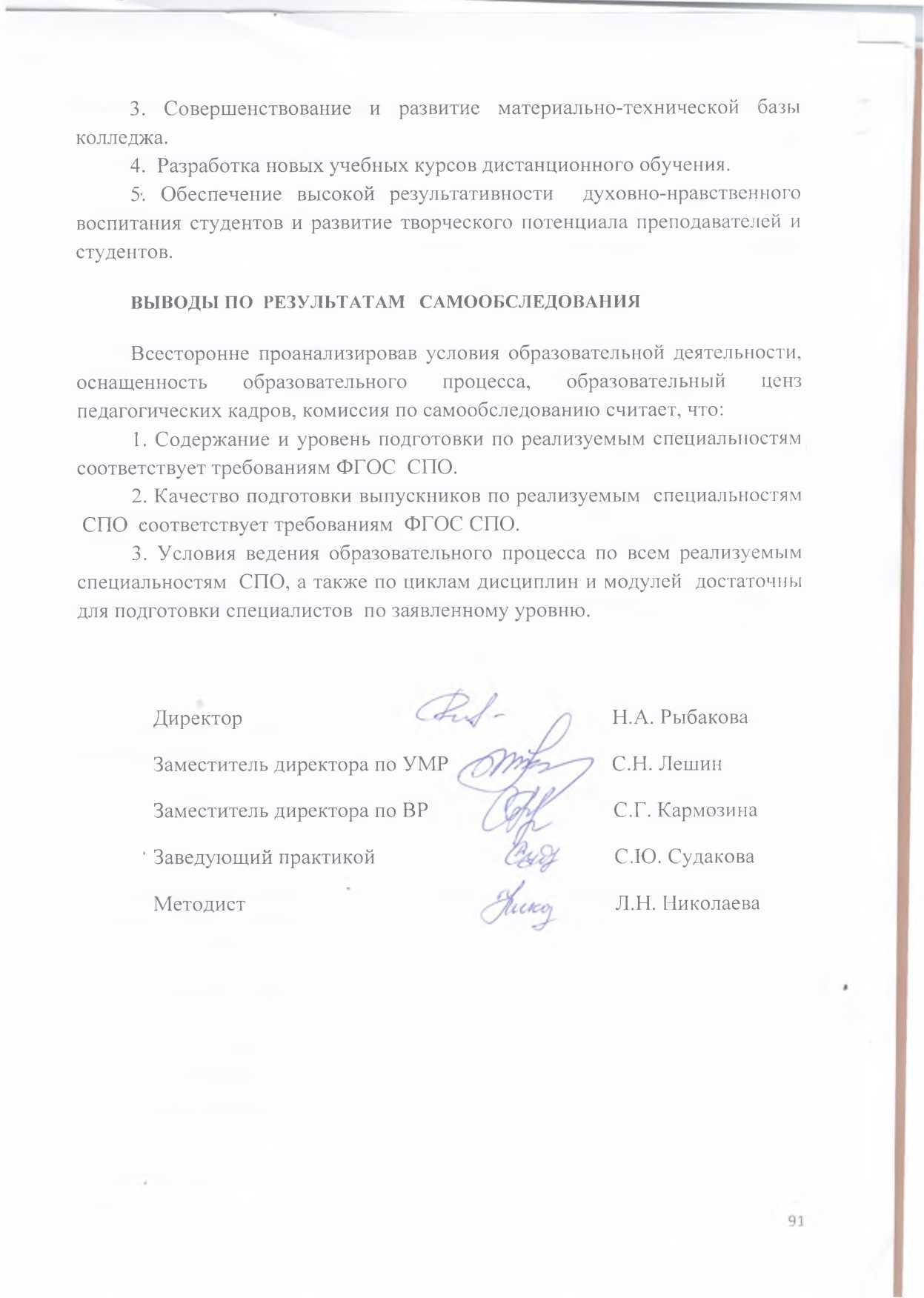                                                                                                                                  Стр.                                                                                                                                  Стр.                                                                                                                                  Стр. ВведениеВведение3 1. Организационно-правовое обеспечение образовательной деятельности 42. Система управления образовательным учреждением. Функционирование внутренней системы оценки качества образования 113. Показатели деятельности образовательного учреждения 154. Структура подготовки специалистов 194.1 Структура подготовки специалистов 194.2 Динамика плана приема абитуриентов в колледж 204.3 Мониторинг трудоустройства выпускников колледжа 23 5. Содержание подготовки выпускников 245.1 Анализ основных профессиональных программ и программ учебных дисциплин 245.2 Организация учебного процесса 315.3 Организация и проведение производственной (профессиональной) практики обучающихся 366. Качество подготовки выпускников 406.1 Мониторинг качества знаний 406.2 Итоговая аттестация обучающихся 447. Условия реализации образовательных программ 557.1 Кадровое обеспечение 557.2 Учебно-методическое обеспечение 607.3 Материально-техническая база648.Финансово-экономическая деятельность669. Воспитательная работа 6810.Организация работы Центра социально-психологического сопровождения  82Заключение Заключение 90N п/пПоказателиЕдиница измерения1.Образовательная деятельность1.1Общая численность студентов (курсантов), обучающихся по образовательным программам подготовки квалифицированных рабочих, служащих, в том числе:человек-1.1.1По очной форме обучениячеловек-1.1.2По очно-заочной форме обучениячеловек-1.1.3По заочной форме обучениячеловек-1.2Общая численность студентов (курсантов), обучающихся по образовательным программам подготовки специалистов среднего звена, в том числе:человек3761.2.1По очной форме обучениячеловек2501.2.2По очно-заочной форме обучениячеловек126(в т.ч. 24 - платно)1.2.3По заочной форме обучениячеловек-1.3Количество реализуемых образовательных программ среднего профессионального образованияединиц41.4Численность студентов (курсантов), зачисленных на первый курс на очную форму обучения, за отчетный периодчеловек751.6Численность/удельный вес численности выпускников, прошедших государственную итоговую аттестацию и получивших оценки "хорошо" и "отлично", в общей численности выпускниковчеловек/%79/81%1.7Численность/удельный вес численности студентов (курсантов), ставших победителями и призерами олимпиад, конкурсов профессионального мастерства федерального и международного уровней, в общей численности студентов (курсантов)человек/%-1.8Численность/удельный вес численности студентов (курсантов), обучающихся по очной форме обучения, получающих государственную академическую стипендию, в общей численности студентовчеловек/%97/39%1.9Численность/удельный вес численности педагогических работников в общей численности работниковчеловек/%16/42%1.10Численность/удельный вес численности педагогических работников, имеющих высшее образование, в общей численности педагогических работниковчеловек/%15/93%1.11Численность/удельный вес численности педагогических работников, которым по результатам аттестации присвоена квалификационная категория, в общей численности педагогических работников, в том числе:человек/%12/75%1.11.1Высшаячеловек/%8/50%1.11.2Перваячеловек/%4/25%1.12Численность/удельный вес численности педагогических работников, прошедших повышение квалификации/профессиональную переподготовку за последние 3 года, в общей численности педагогических работниковчеловек/%14/88%1.13Численность/удельный вес численности педагогических работников, участвующих в международных проектах и ассоциациях, в общей численности педагогических работниковчеловек/%-1.14Общая численность студентов (курсантов) образовательной организации, обучающихся в филиале образовательной организации (далее - филиал) --2.Финансово-экономическая деятельность2.1Доходы образовательной организации по всем видам финансового обеспечения (деятельности)тыс. руб.16 954,62.2Доходы образовательной организации по всем видам финансового обеспечения (деятельности) в расчете на одного педагогического работникатыс. руб.1059,72.3Доходы образовательной организации из средств от приносящей доход деятельности в расчете на одного педагогического работникатыс. руб.92,12.4Отношение среднего заработка педагогического работника в образовательной организации (по всем видам финансового обеспечения (деятельности)) к соответствующей среднемесячной начисленной заработной плате наемных работников в организациях, у индивидуальных предпринимателей и физических лиц (среднемесячному доходу от трудовой деятельности) в субъекте Российской Федерации%83,43.Инфраструктура3.1Общая площадь помещений, в которых осуществляется образовательная деятельность, в расчете на одного студента (курсанта)кв. м3,53.2Количество компьютеров со сроком эксплуатации не более 5 лет в расчете на одного студента (курсанта)единиц0,253.3Численность/удельный вес численности студентов (курсантов), проживающих в общежитиях, в общей численности студентов (курсантов), нуждающихся в общежитияхчеловек/%71/100%4.Обучение инвалидов и лиц с ограниченными возможностями здоровья4.1Численность/удельный вес численности студентов (курсантов) из числа инвалидов и лиц с ограниченными возможностями здоровья, числа инвалидов и лиц с ограниченными возможностями здоровья, в общей численности студентов (курсантов)человек/%2/0,8%4.2Общее количество адаптированных образовательных программ среднего профессионального образования, в том числеединиц2для инвалидов и лиц с ограниченными возможностями здоровья с другими нарушениямиединиц24.5Общая численность инвалидов и лиц с ограниченными возможностями здоровья, обучающихся по программам подготовки специалистов среднего звена, в том числечеловек24.5.1по очной форме обучениячеловек2инвалидов и лиц с ограниченными возможностями здоровья с другими нарушениямичеловек24.6Общая численность инвалидов и лиц с ограниченными возможностями здоровья, обучающихся по адаптированным образовательным программам подготовки специалистов среднего звена, в том числечеловек04.6.1по очной форме обучениячеловек0инвалидов и лиц с ограниченными возможностями здоровья с другими нарушениямичеловек04.7Численность/удельный вес численности работников образовательной организации, прошедших повышение квалификации по вопросам получения среднего профессионального образования инвалидами и лицами с ограниченными возможностями здоровья, в общей численности работников образовательной организациичеловек/%7/18%Код Специальность2017201720182018Код Специальностьочнаяочно-заочнаяочнаяочно-заочная44.02.02Преподавание  в начальных классах25-25-44.02.01Дошкольное образование2525252043.02.10Туризм25---49.02.10Физическая культура25-25-Всего:Всего:100257520Города и районы, области2017 год2018 годг. Калязин 22%42%Калязинский район  9%6%г. Кашин 11%8%Кашинский район 3%4%г. Кимры 12%6%Кимрский район 4%3%Кесовогорский район3%2%Московская область  26%27%Конаковский район-2%Учебный предмет2017201720182018Учебный предметКачество знаний %Средний баллКачество знаний%Средний баллРусский язык714,0724,0Литература794,0844,2История754,0764,0Обществознание713,9964,2Математика543,6843,9Физика583,7643,8Химия673,8603,8Биология673,9964,2Иностранный язык793,9803,8693,9794,0Учебный предмет2017201720182018Учебный предметКачество знаний%Средний балл Качество знаний%Средний баллРусский язык353,4573,8Литература43,53,6363,4История353,4503,7Обществознание393,5573,7Математика263,3293,3Физика173,2293,3Химия263,3293,4Биология56,53,6363,4Иностранный язык263,3143,3343,4373,5Учебный предмет2017201720182018Учебный предметКачество знаний%Средний баллКачество знаний%Средний баллРусский язык503,5603,8Литература503,6403,5История463,6403,5Обществознание583,6553,7Математика503,5603,6Физика503,6353,4Химия37,53,5203,3Биология423,5503,4Иностранный язык423,6353,5473,55443,5Специальности201720172017201820182018СпециальностиКачество знаний%Средний балл«хорошо» и «отлично» % Качество знаний%Средний балл«хорошо» и «отлично» % Дошкольное образование343,413373,57Физическая культура473,621443,525Преподавание в начальных классах693,937,5794,056ИТОГО:483,617533,729Наименование специальностиКол-во выпуск-ников, чел.Трудоуст-ройство по полученной профессии (чел./%)Трудоуст-ройство по другой профессии (чел./%)Занятость (продол-жение обучения в вузе) (чел./%)Приз-ваны в ВС РФ (чел./%)Декрет-ный отпуск, отпуск по уходу за ребенком (чел./%)Риск нетру-доуст-ройства (чел./%)44.02.02 Преподавание в начальных классах2012/604/202/1002/10043.02.10 Туризм223/1413/592/92/92/90ИТОГО:4215/3617/404/92/54/100Критериальный показатель44.02.01Дошкольное образование 44.02.01Дошкольное образование 44.02.02 Преподавание в начальных классах 44.02.02 Преподавание в начальных классах 43.02.10Туризм43.02.10Туризм49.02.01 Физическая культура49.02.01 Физическая культураКритериальный показательФГОСУчебный  планФГОСУчебный  планФГОСУчебный  планФГОСУчебный  планСоответствие учебного плана требованиям ФГОС СПО по нормативному сроку базовой или углубленной подготовки3г.10 мес.3 г.10 мес.3 г.10 мес.3 г.10 мес.2 г.10 мес.2 г.10 мес. 3 г.10 мес.3 г.10 мес.Соответствие учебного плана требованиям ФГОС СПО по перечню учебных циклов и разделов.Соответствие учебного плана требованиям ФГОС СПО по перечню обязательных учебных дисциплин (циклы ОГСЭ, ЕН, ОП)ОГСЭ-5ЕН-2ОП-6ПМУППППДПГИАОД-13ОГСЭ-5+3ВЕН-2ОП-6+4ВПМУППППДПГИА    ОГСЭ-5ЕН-2ОП-5ПМУППППДПГИАОД-12ОГСЭ-5+3ВЕН-2ОП-5+3ВПМУППППДПГИАОГСЭ-4ЕН-2ОП-4ПМУППППДПГИАОД-13ОГСЭ-4+3ВЕН-2+1ВОП-4+3ВПМУППППДПГИАОГСЭ-5ЕН-2ОП-10ПМУППППДПГИАОД-13ОГСЭ-5+4ВЕН-2ОП-10+4ВПМУППППДПГИАСоответствие учебного плана требованиям ФГОС СПО по перечню обязательных ПМПМ.01ПМ.02ПМ.03ПМ.04ПМ.05ПМ.01ПМ.02ПМ.03ПМ.04ПМ.05ПМ.01ПМ.02ПМ.03ПМ.04ПМ.01ПМ.02ПМ.03ПМ.04ПМ.05 (В)ПМ.01ПМ.02ПМ.03ПМ.04ПМ.01ПМ.02ПМ.03ПМ.04ПМ.05 (В)ПМ.01ПМ.02ПМ.03ПМ.01ПМ.02ПМ.03Соответствие учебного плана требованиям ФГОС СПО по перечню обязательных МДК в ПМПМ.01 - 3ПМ.02 - 6ПМ.03 - 4ПМ.04 - 1ПМ.05 - 1ПМ.01 - 3  ПМ.02 -6 +1ВПМ.03-4 + 1В ПМ.04-1+1ВПМ.05-1+1ВПМ.01-8ПМ.02-1ПМ.03-1ПМ.04-1ПМ.01-8+2ВПМ.02-1ПМ.03-1ПМ.04-1ПМ.05 -3ВПМ.01-2ПМ.02-2ПМ.03-2ПМ.04-2ПМ.01-2ПМ.02-2ПМ.03-2ПМ.04-2ПМ.05-1ВПМ.01-1ПМ.02-3ПМ.03-1ПМ.01-1ПМ.02-3ПМ.03-1Соответствие учебного плана требованиям ФГОС СПО по трудоемкости учебных циклов, выраженной в величине максимальной учебной нагрузкиОГСЭ-732 час.ЕН - 186 час.П – 2322 час.ОП - 558 час.ПМ–1764 час.ОГСЭ–1020час.ЕН - 204 час.П – 3420 час.ОП - 756 час.ПМ – 2664 часОГСЭ-732 час.ЕН - 186 час.П – 2322 час.ОП - 504 час.ПМ–1818 час.ОД–2206 час.ОГСЭ-1029час.ЕН - 186 час.П – 3429 час.ОП - 723 час.ПМ– 2706 часОГСЭ-462 час.ЕН - 141 час.П – 1395 час.ОП - 441 час.ПМ – 954 час.ОД–2205 час. ОГСЭ–638 час.ЕН - 370 час.П – 1854 час.ОП - 660 час.ПМ –1194 часОГСЭ–786 час.ЕН - 186 час.П – 2646 час.ОП - 928 час.ПМ –1718 часОД-2106 час.ОГСЭ–1134 час.ЕН - 198 час.П – 3798 час.ОП - 1563 час.ПМ –2235 часСоответствие учебного плана требованиям ФГОС СПО по трудоемкости учебных циклов, выраженной в величине обязательных (аудиторных) часов ОГСЭ-488 час.ЕН- 124 час.П– 1548 час.ОП- 372 час. ПМ–1176 час.ОГСЭ–680 час.ЕН - 136 час.П – 2280 час.ОП - 504 час.ПМ–1776 час.ОГСЭ-488 час.ЕН - 124 час.П –1548 час.ОП -336 час. ПМ–1212 час.ОД– 1404 час.ОГСЭ-686час.ЕН - 124 час.П – 2286 час.ОП -388 час.ПМ–1898 часОГСЭ-308 час.ЕН - 94 час.П – 930 час.ОП -294 час.ПМ–636 час.ОД–1404 час.ОГСЭ–416 час.ЕН - 252 час.П – 1240 час.ОП - 444 час.ПМ – 796 часОГСЭ–524 час.ЕН - 124 час.П – 1764 час.ОП - 618 час.  ПМ–1146 часОД–1404 час.ОГСЭ–750 час.ЕН - 132 час.П – 2538 час. ОП-1042 час.ПМ – 1496 часСоответствие учебного плана требованиям ФГОС СПО по продолжительности практик23 нед.23 нед.23 нед.23 нед.16 нед.16 нед.18 нед.18 нед.Соответствие учебного плана требованиям ФГОС СПО по нормативным срокам освоения ОПОП по учебным циклам86 нед.86 нед.86 нед.+39 нед.86 нед.+39 нед.53 нед.+39 нед.53 нед.+39 нед.95 нед. +39 нед.95 нед. +39 нед.Соответствие учебного плана требованиям ФГОС СПО по продолжительности (общему объему) промежуточной аттестации5 нед.5 нед.5 нед.5 нед. + 2 нед.3 нед.+2 нед.3 нед.+2 нед.5 нед. + 2 нед.5 нед. + 2 нед.Соответствие учебного плана требованиям ФГОС СПО по форме ГИАВКРВКРВКРВКРВКРВКРВКРВКРСоответствие учебного плана требованиям ФГОС СПО по продолжительности подготовки и прохождения ГИА6 нед.6 нед.6 нед.6 нед.6 нед.6 нед.6 нед.6 нед.Соответствие учебного плана требованиям ФГОС СПО по общему объему каникулярного времени за весь период обучения23 нед.23 нед.23 нед.+11 нед.23 нед.+11 нед.13 нед.+11 нед.13 нед.+11 нед.23 нед.+11 нед.23 нед.+11 нед.Соответствие учебного плана требованиям ФГОС СПО по максимальному объему учебной нагрузки в неделю54 час.54 час.54 час.54 час.54 час.54 час.54 час.54 час.Соответствие учебного плана требованиям ФГОС СПО по максимальному объему аудиторных занятий в неделю36 час.36 час.36 час.36 час.36 час.36 час.36 час.36 час.Соответствие учебного плана требованиям ФГОС СПО по общему объему каникулярного времени в учебном году10-11 нед.10-11 нед.10-11 нед.10-11 нед.11 нед.11 нед.10-11 нед.10-11 нед.Соответствие учебного плана требованиям ФГОС СПО по объему занятий по дисциплине «Физическая культура» (ОГСЭ)Макс.–344 час. (4 час.в нед.) Ауд.- 172 час. (2 час. в нед) Макс.–344 час. (4 час. в нед.)Ауд.- 172 час.(2 час. в нед) Макс.–344час. (4 час. в нед.)Ауд.-172 час.(2 час. в нед)Макс.–396 час. (4 час. в нед.)Ауд.-198 час.(2 час. в нед)Макс.–212 час. (4 час. в нед.)Ауд.-106 час.(2 час. в нед)Макс.–212 час. (4 час. в нед.) Ауд.- 106 час.(2 час. в нед.)Макс.–380 час. (4 час. в нед.) Ауд.- 190 час.(2 час. в нед.)Макс.–380 час. (4 час. в нед.) Ауд.- 190 час. (2 час. в нед)Соответствие учебного плана требованиям ФГОС СПО по объему аудиторных занятий обязательных дисциплин (ОГСЭ, ОП)История-48Основы философии-48Психология общения -48Иностранный язык -172Безопасность жизнедеятель-ности - 68История-48Основы философии-48Психология общения -48Иностранный язык -172Безопасность жизнедеятель-ности - 68История-48Основы философии-48Психология общения -48Иностранный язык -172Безопасность жизнедеятель-ности - 68История-48Основы философии-48Психология общения -48Иностранный язык -176Безопасность жизнедеятель-ности - 68История-48Основы философии-48Иностранный язык -106Безопасность жизнедеятель-ности - 68История-48Основы философии-48Иностранный язык -106Безопасность жизнедеятель-ности - 68История-48Основы философии-48Психология общения -48Иностранный язык -190История-48Основы философии-48Психология общения -48Иностранный язык -190СпециальностьБюджетНа платной основеНа платной основеВсего44.02.02. Преподавание в начальных классах (4 курс)12441644.02.01. Дошкольное образование  4 курс (1 группа)16552144.02.02.  Преподавание в начальных классах (3курс)11441544.02.01.  Дошкольное образование  (3 курс)21552644.02.01.  Дошкольное образование (2 курс)22222444.02.01.  Дошкольное образование (1 курс)204424ОтчисленыОтчисленыОтчисленыОтчисленыОтчисленыза неуспеваемость и непосещение занятийза неуспеваемость и непосещение занятийза неуспеваемость и непосещение занятий22по собственному желаниюпо собственному желаниюпо собственному желанию22Курс1 ДО2 ДО3 НК3ДО 4НК4ДОВсего%Калязин и Калязинский р-н5645712822Кашин и Кашинский  р-н9239222721Кимры и Кимрский р-н3848773729Кесовогорский р-н221Дмитров и Дмитровский р-н221Дубна4375Сергиев-Посад и р-н532112116МоскваМосковская обл. 1122ГруппаНе работаютРаботают в других сферахРаботают по специальности1курс ДО-86%14%2 курс ДО8%72%20%3 курс НК21%33%46%3 курс ДО 7%28%65%4 курс НК6%63%31%4 курс ДО-15%85%ГруппыОбучаются на «4-5»Обучаются на «3»1 курс ДО38%62%2курс ДО52%48%3 курс НК53%47%3 курс ДО52%48%4 курс НК33%67%4 курс ДО 76%24%Вид практикиСредний баллСредний баллВид практикиСредний баллСредний баллПсихолого-педагогическая4,44,4Практика по внеучебной воспитательной работе4,44,4Пробные уроки 4.44,4Летняя практика4,84,4Преддипломная практика44,4Вид практикиСредний баллСредний баллВид практикиСредний баллСредний баллПМ.01 Предоставление турагентских услуг 44,3ПМ.02 Предоставление услуг по сопровождению туристов 4,14,3ПМ.03 «Предоставление туроператорских услуг» 4,14,3ПМ.04«Управление функциональным подразделением» 4.54,3ПМ.05 «Предоставление экскурсионных услуг» 4.64,3Преддипломная практика 4.44,3                                             Профессиональный модуль              ПМ.04  «Методическое обеспечение образовательного процесса»                                              Профессиональный модуль              ПМ.04  «Методическое обеспечение образовательного процесса»                                              Профессиональный модуль              ПМ.04  «Методическое обеспечение образовательного процесса»                                              Профессиональный модуль              ПМ.04  «Методическое обеспечение образовательного процесса»                                              Профессиональный модуль              ПМ.04  «Методическое обеспечение образовательного процесса»                                              Профессиональный модуль              ПМ.04  «Методическое обеспечение образовательного процесса»                                              Профессиональный модуль              ПМ.04  «Методическое обеспечение образовательного процесса»                                              Профессиональный модуль              ПМ.04  «Методическое обеспечение образовательного процесса»                                              Профессиональный модуль              ПМ.04  «Методическое обеспечение образовательного процесса»                                              Профессиональный модуль              ПМ.04  «Методическое обеспечение образовательного процесса»                                              Профессиональный модуль              ПМ.04  «Методическое обеспечение образовательного процесса»                                              Профессиональный модуль              ПМ.04  «Методическое обеспечение образовательного процесса»                                              Профессиональный модуль              ПМ.04  «Методическое обеспечение образовательного процесса»                                              Профессиональный модуль              ПМ.04  «Методическое обеспечение образовательного процесса»                                              Профессиональный модуль              ПМ.04  «Методическое обеспечение образовательного процесса»                                              Профессиональный модуль              ПМ.04  «Методическое обеспечение образовательного процесса»                                              Профессиональный модуль              ПМ.04  «Методическое обеспечение образовательного процесса»                                              Профессиональный модуль              ПМ.04  «Методическое обеспечение образовательного процесса»                                              Профессиональный модуль              ПМ.04  «Методическое обеспечение образовательного процесса»                                              Профессиональный модуль              ПМ.04  «Методическое обеспечение образовательного процесса»                                              Профессиональный модуль              ПМ.04  «Методическое обеспечение образовательного процесса»                                              Профессиональный модуль              ПМ.04  «Методическое обеспечение образовательного процесса»                                              Профессиональный модуль              ПМ.04  «Методическое обеспечение образовательного процесса»                                              Профессиональный модуль              ПМ.04  «Методическое обеспечение образовательного процесса»                                              Профессиональный модуль              ПМ.04  «Методическое обеспечение образовательного процесса» Код обучающегосяПрофессиональные компетенцииПрофессиональные компетенцииПрофессиональные компетенцииПрофессиональные компетенцииПрофессиональные компетенцииПрофессиональные компетенцииПрофессиональные компетенцииПрофессиональные компетенцииПрофессиональные компетенцииПрофессиональные компетенцииПрофессиональные компетенцииПрофессиональные компетенцииПрофессиональные компетенцииПрофессиональные компетенцииПрофессиональные компетенцииПрофессиональные компетенцииПрофессиональные компетенцииПрофессиональные компетенцииПрофессиональные компетенцииПрофессиональные компетенцииИтоговый балл % от max кол-ва баллов             (38 баллов)Освоение модуля обучающимися (осв./не осв.)ОценкаКод обучающегосяПК 4.1ПК 4.1ПК 4.1Итоговый балл по ПК 4.1% от max кол-ва баллов (12 баллов)ПК 4.2ПК 4.2Итоговый балл по ПК 4.2% от max кол-ва баллов (8 баллов)ПК 4.3ПК 4.3Итоговый балл по ПК 4.3% от max кол-ва баллов (6 баллов)ПК 4.4Итоговый балл по ПК 4.4% от max кол-ва баллов (5 баллов)ПК 4.5ПК 4.5Итоговый балл по ПК 4.5% от max кол-ва баллов (7 балловИтоговый балл % от max кол-ва баллов             (38 баллов)Освоение модуля обучающимися (осв./не осв.)ОценкаКод обучающегосяТ1П3П6Итоговый балл по ПК 4.1% от max кол-ва баллов (12 баллов)П1П2Итоговый балл по ПК 4.2% от max кол-ва баллов (8 баллов)Т2Т3Итоговый балл по ПК 4.3% от max кол-ва баллов (6 баллов)П5Итоговый балл по ПК 4.4% от max кол-ва баллов (5 баллов)Т4П4Итоговый балл по ПК 4.5% от max кол-ва баллов (7 балловИтоговый балл % от max кол-ва баллов             (38 баллов)Освоение модуля обучающимися (осв./не осв.)Оценка135513108,3%34787,5%22466,7%55100,0%2,546,592,9%35,593,4%освоенотлично2342975,0%42675,0%21,53,558,3%55100,0%32571,4%28,575,0%освоенхорошо3315975,0%31450,0%21350,0%2240,0%1,545,578,6%23,561,8%освоенудовл42,753,7539,579,2%42675,0%32,755,7595,8%2,52,550,0%347100,0%30,7580,9%освоенхорошо53251083,3%34787,5%23583,3%55100,0%33,56,592,9%33,588,2%освоенхорошо63251083,3%3,53,5787,5%336100,0%2,52,550,0%33,756,7596,4%32,2584,9%освоенхорошо734512100,0%34787,5%336100,0%55100,0%347100,0%3797,4%освоенотлично8323866,7%448100,0%336100,0%4480,0%347100,0%3386,8%освоенхорошо9315975,0%448100,0%336100,0%3360,0%22457,1%3078,9%освоенхорошо102,75125,7547,9%3,7525,7571,9%336100,0%55100,0%347100,0%29,577,6%освоенхорошо11205758,3%12337,5%11233,3%2240,0%21342,9%1744,7%не освоеннеуд1231,526,554,2%42,56,581,3%23583,3%55100,0%347100,0%3078,9%освоенхорошо1334512100,0%34787,5%2,535,591,7%55100,0%347100,0%36,596,1%освоенотлично14242866,7%43787,5%2,535,591,7%4480,0%347100,0%31,582,9%освоенхорошо1534512100,0%2,546,581,3%2,524,575,0%4480,0%347100,0%3489,5%освоенхорошо16342975,0%448100,0%336100,0%55100,0%347100,0%3592,1%освоенхорошо1722,559,579,2%34787,5%1,523,558,3%55100,0%1,545,578,6%30,580,3%освоенхорошо1831,526,554,2%1,534,556,3%2,513,558,3%3360,0%0,52,5342,9%20,553,9%освоенудовл192451191,7%23562,5%21350,0%1120,0%2,513,550,0%23,561,8%освоенудовл2034512100,0%43787,5%336100,0%4480,0%347100,0%3694,7%освоенотличноСреднее значение78,6%79,5%79,8%77,0%85,2%30,480,0%Вывод: профессиональный модуль ПМ.04  «Методическое обеспечение образовательного процесса» по специальности 44.02.02  Преподавание в начальных классах   группой № 41   освоен (% освоения - 95%) - 19 челВывод: профессиональный модуль ПМ.04  «Методическое обеспечение образовательного процесса» по специальности 44.02.02  Преподавание в начальных классах   группой № 41   освоен (% освоения - 95%) - 19 челВывод: профессиональный модуль ПМ.04  «Методическое обеспечение образовательного процесса» по специальности 44.02.02  Преподавание в начальных классах   группой № 41   освоен (% освоения - 95%) - 19 челВывод: профессиональный модуль ПМ.04  «Методическое обеспечение образовательного процесса» по специальности 44.02.02  Преподавание в начальных классах   группой № 41   освоен (% освоения - 95%) - 19 челВывод: профессиональный модуль ПМ.04  «Методическое обеспечение образовательного процесса» по специальности 44.02.02  Преподавание в начальных классах   группой № 41   освоен (% освоения - 95%) - 19 челВывод: профессиональный модуль ПМ.04  «Методическое обеспечение образовательного процесса» по специальности 44.02.02  Преподавание в начальных классах   группой № 41   освоен (% освоения - 95%) - 19 челВывод: профессиональный модуль ПМ.04  «Методическое обеспечение образовательного процесса» по специальности 44.02.02  Преподавание в начальных классах   группой № 41   освоен (% освоения - 95%) - 19 челВывод: профессиональный модуль ПМ.04  «Методическое обеспечение образовательного процесса» по специальности 44.02.02  Преподавание в начальных классах   группой № 41   освоен (% освоения - 95%) - 19 челВывод: профессиональный модуль ПМ.04  «Методическое обеспечение образовательного процесса» по специальности 44.02.02  Преподавание в начальных классах   группой № 41   освоен (% освоения - 95%) - 19 челВывод: профессиональный модуль ПМ.04  «Методическое обеспечение образовательного процесса» по специальности 44.02.02  Преподавание в начальных классах   группой № 41   освоен (% освоения - 95%) - 19 челВывод: профессиональный модуль ПМ.04  «Методическое обеспечение образовательного процесса» по специальности 44.02.02  Преподавание в начальных классах   группой № 41   освоен (% освоения - 95%) - 19 челВывод: профессиональный модуль ПМ.04  «Методическое обеспечение образовательного процесса» по специальности 44.02.02  Преподавание в начальных классах   группой № 41   освоен (% освоения - 95%) - 19 челВывод: профессиональный модуль ПМ.04  «Методическое обеспечение образовательного процесса» по специальности 44.02.02  Преподавание в начальных классах   группой № 41   освоен (% освоения - 95%) - 19 челВывод: профессиональный модуль ПМ.04  «Методическое обеспечение образовательного процесса» по специальности 44.02.02  Преподавание в начальных классах   группой № 41   освоен (% освоения - 95%) - 19 челВывод: профессиональный модуль ПМ.04  «Методическое обеспечение образовательного процесса» по специальности 44.02.02  Преподавание в начальных классах   группой № 41   освоен (% освоения - 95%) - 19 челВывод: профессиональный модуль ПМ.04  «Методическое обеспечение образовательного процесса» по специальности 44.02.02  Преподавание в начальных классах   группой № 41   освоен (% освоения - 95%) - 19 челВывод: профессиональный модуль ПМ.04  «Методическое обеспечение образовательного процесса» по специальности 44.02.02  Преподавание в начальных классах   группой № 41   освоен (% освоения - 95%) - 19 челВывод: профессиональный модуль ПМ.04  «Методическое обеспечение образовательного процесса» по специальности 44.02.02  Преподавание в начальных классах   группой № 41   освоен (% освоения - 95%) - 19 челВывод: профессиональный модуль ПМ.04  «Методическое обеспечение образовательного процесса» по специальности 44.02.02  Преподавание в начальных классах   группой № 41   освоен (% освоения - 95%) - 19 челВывод: профессиональный модуль ПМ.04  «Методическое обеспечение образовательного процесса» по специальности 44.02.02  Преподавание в начальных классах   группой № 41   освоен (% освоения - 95%) - 19 челВывод: профессиональный модуль ПМ.04  «Методическое обеспечение образовательного процесса» по специальности 44.02.02  Преподавание в начальных классах   группой № 41   освоен (% освоения - 95%) - 19 челВывод: профессиональный модуль ПМ.04  «Методическое обеспечение образовательного процесса» по специальности 44.02.02  Преподавание в начальных классах   группой № 41   освоен (% освоения - 95%) - 19 челВывод: профессиональный модуль ПМ.04  «Методическое обеспечение образовательного процесса» по специальности 44.02.02  Преподавание в начальных классах   группой № 41   освоен (% освоения - 95%) - 19 челВывод: профессиональный модуль ПМ.04  «Методическое обеспечение образовательного процесса» по специальности 44.02.02  Преподавание в начальных классах   группой № 41   освоен (% освоения - 95%) - 19 челВывод: профессиональный модуль ПМ.04  «Методическое обеспечение образовательного процесса» по специальности 44.02.02  Преподавание в начальных классах   группой № 41   освоен (% освоения - 95%) - 19 чел№п/пФ.И.О. студентаТема дипломной работы1.Корсакова Юлия СергеевнаМетодика преподавания основ живописи на уроках изобразительного искусства в начальной школе применением дидактических игр и игровых упражнений2.Гостренко Татьяна ВикторовнаФормирование и развитие навыков самоконтроля на уроках математики в начальной школе3.Петрова Елена ПетровнаМетодика изучения простых арифметических задач в начальных классах4.Смирнова Виктория АлексеевнаИспользование информационно-коммуникативных технологий в преподавании  курса «Окружающий мир».5.Соколова Александра СергеевнаРабота с терминами и понятиями на уроках окружающего мира 6.Алиева Аниса МурвановнаОсобенности работы младших школьников с художественной и научно-популярной литературой в курсе «Окружающий мир»7.Пупышева Алёна Сергеевна Духовно-нравственное воспитание учащихся на уроках ОРКСЭ с использованием притч8.Кузьмина Светлана ВладимировнаРоль внеклассной воспитательной деятельности при формировании интереса к русскому языку и литературе в начальных классах9.Быкова Татьяна ИгоревнаРоль тестирования при обучении русскому языку в современной начальной школе 10.Егорова Виктория СергеевнаИгровые технологии как средство развития познавательных интересов младших школьников.11.Пешкова Светлана ВладимировнаТворческая работа обучающихся на уроках литературного чтения в современной начальной школе.12.Тихомирова Александра НиколаевнаРоль детского творчества на уроках русского языка в современной начальной школе.13.Стус Соломия ВладимировнаМетодические приемы работы младших школьников с художественной и популярной литературой в курсе «Окружающий мир»14.Галанцев Геннадий ЕвгеньевичНаглядность на уроках с элементами обществознания 15.Андреева Ирина АлександровнаУчебные проекты при изучении раздела «Человек и общество» в предмете «Окружающий мир» 16.Кожеченкова Татьяна АнатольевнаАктивизация познавательной деятельности младших школьников проблемными методами обучения17.Крашенинникова  Вероника ИгоревнаПроект как метод интеграции урочной и внеурочной деятельности  младших школьников. 18.Савина Алёна АлександровнаЗначение предметно-развивающей среды в организации обучения, воспитания и развития в современном образовательном учреждении.19.Телегина Наталья ВладимировнаВлияние семейного микросоциума на процессы реабилитации и социализации детей младшего школьного возраста в условиях ГКУ ЦССВ «Доверие»20.Егорова Евгения СергеевнаФормирование ценностных ориентаций в младшем школьном возрасте21.Горбунова Диана ПетровнаПедагогические аспекты формирования здорового образа жизни младших школьников.22.Кузнецова Елена ВикторовнаРеализация программ социального направления внеурочной деятельности в начальной школе23.Кулачкова Варвара ВладимировнаПроектная деятельность при формировании нравственных качеств младшего школьника24.Митряшина Ольга НиколаевнаПроектная деятельность при формировании экологической культуры младшего школьника25.Нестерова Наталья ВладимировнаПроектная деятельность классного руководителя в рамках эстетического воспитания младших школьников26.Бубнова Мария ВячеславовнаПрофессионально-личностное самосовершенствование педагога.27.Камедина Оксана БорисовнаКоррекция межличностных отношений в младшем школьном возрасте28.Пименов Сергей АлександровичЭмоциональные нарушения в младшем школьном возрасте.29.Синицына Ольга ВладимировнаФормирование положительной мотивации учения.30.Сорокина Елена АлександровнаПути активизации и привлечения внимания младших школьников на уроках.31.Зень Кристина ИгоревнаВлияние средств массовой информации на формирование личности младших школьников.32.Сокова Анастасия ВалерьевнаСоциально-психологическая адаптация детей младшего школьного возраста к обучению№п/пПоказатели     Всего     ВсегоФорма обученияФорма обученияФорма обученияФорма обучения№п/пПоказатели     Всего     Всегоочнаяочнаяочно-заочнаяочно-заочная№п/пПоказателикол-во%кол-во%кол-во%1.Окончили образовательное учреждение СПО3610020100161002.Количество дипломов  с отличием25,5210003.Количество дипломов с оценками«отлично» и  «хорошо»514210319 №п/пПоказателиВсегоВсегоФорма обученияФорма обученияФорма обученияФорма обучения №п/пПоказателиВсегоВсегоочнаяочнаяочно-заочнаяочно-заочная №п/пПоказателикол-во%кол-во%кол-во%1.Окончили образовательное  учреждение 3610020100161002.Допущены к защите3610020100161003.Принято к защите ВКР3610020100161004.Защищено выпускных работ3610020100161005.Оценки: 5.отлично14394201062,55.хорошо143910504255.удовлетворительно822630212,55.неудовлетворительно0000006.Средний бал4,24,23,93,94,54,57.Количество ВКР,  выполненных:Количество ВКР,  выполненных:Количество ВКР,  выполненных:Количество ВКР,  выполненных:Количество ВКР,  выполненных:Количество ВКР,  выполненных:Количество ВКР,  выполненных:7.1по темам, предложенным студентами71915637,57.2по заявкам организаций25,500212,57.3в области поисковых исследований16448408508.Количество ВКР, рекомендованных:Количество ВКР, рекомендованных:Количество ВКР, рекомендованных:Количество ВКР, рекомендованных:Количество ВКР, рекомендованных:Количество ВКР, рекомендованных:Количество ВКР, рекомендованных:8.1к опубликованию411210212,58.2к внедрению411210212,51.Краснова Елена ВладимировнаПроблема обслуживания военно-исторического тура по местам «Боевой славы» Владимирской области2.Пресмицкая Вита ГеоргиевнаРазработка туристских  программ обслуживания для школьников. 3.Арташесян Гагик АртушовичРазработка тура выходного дня.  4.Кожухов Юрий АндреевичТехнология и организация сопровождения автобусного тура 5.Уткина Елена ВладимировнаРазвитие гастрономического туризма в Тверской области.6.Комарова Ксения СергеевнаИспользование усадебного потенциала Тверской области при разработке туристских программ обслуживания. 7.Когрушева Кристина АлексеевнаПерспективные виды туризма в Тверской области: кинотуризм.8.Рыбаков Денис ВладимировичРазработка и продвижение туристского продукта в сфере экологического туризма.9.Намозов Кароматулло АбдулоевичОсобенности формирования спортивно-образовательного тура «Игры тигров»10.Мнацаканян Эрик АртуровичРазработка и продвижение туристского продукта в сфере молодежного туризма.11.Ермолаев Илья МихайловичОсобенности организации и формирования экстремального тура «Скоростное бездорожье»12.Галанцев Алексей ГеннадьевичРазработка ценовой политики предприятия сферы услуг (на конкретном примере)13.Звягинцев Дмитрий ЮрьевичРазвитие маркетинговой деятельности организации на основе BTL технологий 14.Кожухов Илья АндреевичСоздание и управление системой сбора информации и исследований на предприятии, в организации 15.Щеголева Ирина БорисовнаРазработка стратегии сегментирования рынка 16.Евсеев Павел АлексеевичРазработка маркетинговой технологии туристической организации.17.Корсикова Валентина НиколаевнаРазработка маркетинговой стратегии в туристической организации.18.Пашкова Анна АлексеевнаРекреационные ресурсы России.19.Галкина Анастасия ЕвгеньевнаОсобенности делового и управленческого общения в туристской организации20.Богданова ВикторияАлександровнаПовышение эффективности функционирования системы управления персоналом турфирмы21.Бровкина Наталья НиколаевнаСтратегическое планирование как средство развития конкурентоспособности туристского предприятия.22.Селиверстова Ксения СергеевнаМотивация и стимулирование труда персонала турфирмы как способ побуждения эффективно работать на организацию.№п/п    Показатели     Всего     ВсегоФорма обученияФорма обученияФорма обученияФорма обучения№п/п    Показатели     Всего     Всегоочнаяочнаяочно-заочнаяочно-заочная№п/п    Показателикол-во%кол-во%кол-во%1.Окончили образовательное учреждение СПО2210022100002.Количество дипломов с отличием0000003.Количество дипломов с оценками «отлично» и  «хорошо»41841800№п/пПоказателиВсегоВсегоФорма обученияФорма обученияФорма обученияФорма обученияФорма обученияФорма обучения№п/пПоказателиВсегоВсегоочнаяочнаяочнаяочно-заочнаяочно-заочнаяочно-заочная№п/пПоказателикол-во%кол-вокол-во%кол-вокол-во%1.Окончили образовательное учреждение 2210022221000002.Допущены к  защите2210022221000003.Принято к защите ВКР2210022221000004.Защищено выпускных работ2210022221000005.Оценки: 5.отлично31433140005. хорошо12541212540005. удовлетворительно73277320005.неудовлетворительно000000006.Средний бал3,83,83,83,83,80007.Количество ВКР, выполненных:Количество ВКР, выполненных:Количество ВКР, выполненных:Количество ВКР, выполненных:Количество ВКР, выполненных:Количество ВКР, выполненных:Количество ВКР, выполненных:Количество ВКР, выполненных:Количество ВКР, выполненных:7.1по темам, предложеннымстудентами292990007.2по заявкам организаций,учреждений314314140007.3в области поисковыхисследований836836360008.Количество ВКР, рекомендованных:Количество ВКР, рекомендованных:Количество ВКР, рекомендованных:Количество ВКР, рекомендованных:Количество ВКР, рекомендованных:Количество ВКР, рекомендованных:Количество ВКР, рекомендованных:Количество ВКР, рекомендованных:Количество ВКР, рекомендованных:8.1к опубликованию14,514,54,50008.2к внедрению52352323000№п/пФ.И.О. студентаТема дипломной работы1.Гришина Валентина ВикторовнаВоспитание физических качеств у детей дошкольного возраста с помощью игровых видов спорта. 2.Афонина Жанна ВикторовнаФизические упражнения – основное специфическое средство физического воспитания.3.Кукуева Дарья НиколаевнаМетодические принципы физического воспитания в условиях ДОО.4.Рей Марина ИгоревнаМетодика развития двигательных качеств детей дошкольного возраста5.Стрелец Анастасия АлександровнаИспользование игровых методов в физическом воспитании детей дошкольного возраста 6.Панина Анна ЕвгеньевнаИспользование ритмической гимнастики на занятиях физического воспитания в детском саду.7.Куканова Кристина АркадьевнаФормирование мотивации к занятиям физической культурой у дошкольников.8.Королькова  Ирина АлексеевнаЗанятия по физическому воспитанию – основная форма развития физических качеств у дошкольников9.Зайцева Тамара АлександровнаИгра-драматизация как средство развития коммуникативных умений у детей 6 года жизни.10.Чулигина Анастасия ФедоровнаИгры с правилами как средство развития внимания детей 5-6 лет.11.Островская Жанна АлександровнаКоррекция тревожности в творческих играх с детьми 5-6 лет.12.Аршинова НатальяВасильевнаРазвитие способностей дошкольников к взаимодействию в сюжетно-ролевой игре как фактор готовности к школе.13.Жеглова Ольга НиколаевнаРазвитие детского изобразительного творчества в аппликации у детей старшего дошкольного возраста.14.Смирнова Марина МихайловнаОсобенности обучения детей старшего дошкольного возраста конструированию из бумаги.15.Сипович Елена АнатольевнаИсследование умений  композиционной выразительности дошкольников декоративной аппликации.16.Зорина Марина НиколаевнаРазвитие детского творчества в сюжетном рисовании детей старшего дошкольного возраста17.Протасова Елена ВасильевнаРазвитие творчества у детей старшего дошкольного возраста посредством аппликаций18.Тихомирова Жанна ВладимировнаРазвитие сенсорных эталонов у детей 4-5 лет средствами продуктивной деятельности19.Барабанова Олеся МихайловнаТеатрально-игровая деятельность как средство формирования коммуникативных навыков у детей старшего дошкольного возраста20.Коптева Юлия ЛьвовнаФормирование самооценки через творческие игры у  детей  5-6 лет21.Кощеева Ирина ОлеговнаСюжетно-ролевые игры как средство развития гендерных представлений у детей22.Трубкина Ольга ГеннадьевнаУсловия и средства трудового воспитания детей дошкольного возраста.23.Кузнецова Юлия ВладимировнаФормы организации труда детей, своеобразие их использования в разных возрастных группах.24.Вересова Светлана ВладимировнаОсобенности использования игровых технологий в экологическом образовании младших дошкольников.25.Головкина Ольга ЛьвовнаНаблюдение как форма экологического образования младших дошкольников.26.Кириллова Любовь НиколаевнаФормирование основ экологической культуры у детей дошкольного возраста средствами фольклора.27.Лисицына Наталья АлексеевнаЭкологическая тропа как средство ознакомления дошкольников с природой родного края.28.АндрееваАнна АлександровнаРазвитие речи детей дошкольного возраста в игровой деятельности.29.Григорюк Елена СергеевнаМетодические аспекты и особенности обучения решению математических задач детей дошкольного возраста в разных возрастных группах ДОУ30.Горшкова Юлия ВалентиновнаЗначение использования игровых приемов в развитии пространственного мышления на занятиях в условиях дошкольного образования31.Страгина Елена НиколаевнаОсобенности формирования и содержательные аспекты развития начальных математических представлений у детей 5-6 лет на  занятиях в ДОУ32.Зимина Светлана БорисовнаМетодические особенности развития временных представлений у детей дошкольного возраста в разных возрастных группах ДОО 33.Зинкина Анна НиколаевнаЛогическое мышление как средство развития познавательных способностей детей старшего дошкольного возраста34.Никифорова Ольга НиколаевнаРазвитие словаря детей старшего дошкольного возраста.35.Петухова Наталия АлександровнаВлияние русских народных сказок на развитие связной речи у старших дошкольников.36.Артемьева Наталья ВикторовнаРазвитие речи старших дошкольников в театральной  деятельности. 37.Арбацкая Надежда АлександровнаФормы и методы развития речи младших дошкольников. 38.Муратова Надежда АнатольевнаВлияние активных форм и методов работы воспитателя на педагогическую культуру родителей 39.Майорова Ольга НиколаевнаПовышение педагогической культуры родителей в условиях внедрения ФГОС дошкольного образования40.Кузнецова Юлия ГеннадьевнаОрганизация образовательного процесса в разновозрастных группах дошкольного учреждения.№п/пПоказатели     Всего     ВсегоФорма обученияФорма обученияФорма обученияФорма обучения№п/пПоказатели     Всего     Всегоочнаяочнаяочно-заочнаяочно-заочная№п/пПоказателикол-во%кол-во%кол-во%1.Окончили образовательное учреждение СПО4010000401002.Количество дипломов  с отличием37,50037,53.Количество дипломов с оценками«отлично» и  «хорошо»0000004.Количество выданных  академических справок000000 №п/пПоказателиВсегоВсегоФорма обученияФорма обученияФорма обученияФорма обучения №п/пПоказателиВсегоВсегоочнаяочнаяочно-заочнаяочно-заочная №п/пПоказателикол-во%кол-во%кол-во%1.Окончили образовательное  учреждение 4010000401002.Допущены к защите4010000401003.Принято к защите ВКР4010000401004.Защищено выпускных работ4010000401005.Оценки: 5.отлично1537,5001537,55.хорошо2152,5002152,55.удовлетворительно410004105.неудовлетворительно0000006.Средний балл4,34,34,34,37.Количество ВКР,  выполненных:Количество ВКР,  выполненных:Количество ВКР,  выполненных:Количество ВКР,  выполненных:Количество ВКР,  выполненных:Количество ВКР,  выполненных:Количество ВКР,  выполненных:7.1по темам, предложеннымстудентами615006157.2по заявкам организаций512,500512,57.3в области поисковых исследований1947,5001947,58.Количество ВКР, рекомендованных:Количество ВКР, рекомендованных:Количество ВКР, рекомендованных:Количество ВКР, рекомендованных:Количество ВКР, рекомендованных:Количество ВКР, рекомендованных:Количество ВКР, рекомендованных:8.1к опубликованию410004108.2к внедрению61500615ОрганизацияТемаМесяц, годООО «Инфоурок»Марафон финансовой грамотности в рамках V Всероссийской недели сбережений03.11.2018 ГБОУ ДПО ТОИУУСеминар-практикум по вопросам межведомственного взаимодействия и взаимного информирования органов образования и учреждений системы профилактики безнадзорности и правонарушений несовершеннолетних14.11.2018 АНО «Взгляд к небу»Международный фестиваль мультимедиа технологий «Взгляд к небу»29.04.2018ООО «Инфоурок»Вебинар «Организация проектно-исследовательской деятельности обучающихся в рамках реализации ФГОС»22.10.2018ООО «Высшая школа делового администрирования»II Всероссийская педагогическая конференция «Актуальные проблемы современной педагогики»25.08.2018ООО «Инфоурок»Всероссийский конкурс педагогического мастерства «Современный учитель 2018»25.06.2018Российская академия образованияВсероссийская научно-практическая конференция образовательных организаций, реализующих образовательные программы СПО по УГПС 44.00.00 «Образование и педагогические науки»Февраль 2018ГБОУ ДПО ТОИУУОбластная педагогическая конференция «Педагогическое наследие С.А.Рачинского и современное образование»12.11.2018ООО «Инфоурок»Конференция «Простой способ изучения глаголов и времен в английском языке» 09.10.2108№ФИО преподавателя, работника Дополнительная профессиональная программаУчреждение1.Бугайский Юрий НиколаевичПрофессиональная переподготовка «Естествознание: теория и методика преподавания в образовательной организации», преподаватель естествознанияООО «Инфоурок», г. Смоленск2.Бугайский Юрий Николаевич«Исследовательская деятельность в образовательных организациях в соответствии с требованиями ФГОС» - 72 ч.ООО «Высшая школа делового администрирования», г. Екатеринбург3.Порочкина Елена Владимировна«Изобразительное искусство как творческая составляющая развития обучающихся в системе образования в условиях реализации ФГОС» - 72 ч.ООО «Столичный учебный центр», г. Москва4.Судакова Светлана Юрьевна«Организация проектно-исследовательской деятельности учащихся в рамках реализации ФГОС» - 72 ч.ООО «Столичный учебный центр», г. Москва5.Судакова Светлана Юрьевна«Организация практики студентов в соответствии с требованиями ФГОС педагогических направлений подготовки» - 72 ч.ООО «Столичный учебный центр», г. Москва6.Кармозина Светлана Геннадьевна«Практика и методика подготовки кадров по профессии «Педагог» с учетом стандарта Ворлдскиллс Россия по компетенции «Преподавание в младших классах» - 84 ч.ГОУ ВО МО «Государственный гуманитарно-технологический университет», г.Орехово-Зуево7.Никифорова Наталия Александровна«Практика и методика подготовки кадров по профессии «Педагог» с учетом стандарта Ворлдскиллс Россия по компетенции «Преподавание в младших классах» - 84 ч.ГОУ ВО МО «Государственный гуманитарно-технологический университет», г.Орехово-Зуево8.Рыбакова Нина Анатольевна«Охрана труда в учреждении образования» - 40 ч.ГБОУ ДПО «Учебно-методический центр по гражданской обороне и чрезвычайным ситуациям Тверской области», г. Тверь9.Галанцева Людмила Борисовна«Охрана труда в учреждении образования» - 40 ч.ГБОУ ДПО «Учебно-методический центр по гражданской обороне и чрезвычайным ситуациям Тверской области», г. Тверь10.Кострулева Ирина Викторовна«Гражданская оборона и защита населения от чрезвычайных ситуаций» - 16 ч.«Обеспечение мер пожарной безопасности» - 24 ч.«Антитеррористическая защищенность» - 16 ч.«Оказание первой помощи» - 16 ч.АНО ДПО «Учебный центр «Гефест», г. Тверь11.Галанцева Людмила БорисовнаПрофессиональная переподготовка «Кадровое делопроизводство»ООО «Центр непрерывного образования и инноваций», г. Санкт-Петербург№Ф.И.О.Наименование тестирования, программы1.Лешин С.Н.Руководитель образовательной организации2.Кармозина С.Г.Руководитель образовательной организацииУчитель русского языка и литературы3.Кордияк Л.С.Классные руководители4.Порочкина Е.В.Учитель изобразительного искусства5.Костюкова О.А.Учитель математики6.Бугайский Ю.Н.Учитель физики7.Николаева Л.Н.Учитель истории8.Иванова Т.А.Учитель информатики и ИКТ9.Гостренко Т.В.Учитель обществознанияПреподаватель дополнительного образования10.Судакова С.Ю.Классные руководители11. Калинина Н.С.Учитель русского языка и литературы12. Лапардина Т.С.Учитель иностранного языка13. Никифорова Н.А.Учитель иностранного языка14.Ветошкина Т.С.Социальные педагоги и психологи в образовательных организациях15.Лаврова А.Н. Социальные педагоги и психологи в образовательных организациях16.Бугайский Ю.Н.Методико-педагогическая программа «Профилактика суицидального поведения детей»Методико-педагогическая программа «Информационная компетентность педагога»Мониторинг информатизации системы образования№ФИОпреподавателяФИОстудентаНазвание конкурсаРезультаты конкурса1.Николаева Л.Н.Овчинникова Е.Всероссийская предметная олимпиада по истории 2017-2018 учебного годаДиплом 1 место2.Николаева Л.Н.Сухова А.Всероссийская предметная олимпиада по истории 2017-2018 учебного годаДиплом 1 место3.Николаева Л.Н.Лебедева Е.Всероссийская предметная олимпиада по истории 2017-2018 учебного годаДиплом участника4.Николаева Л.Н.Малеронок Н.Всероссийская предметная олимпиада по истории 2017-2018 учебного годаДиплом участника5.Николаева Л.Н.Морозова А.Всероссийская предметная олимпиада по истории 2017-2018 учебного годаДиплом участника6.Николаева Л.Н.Стекольщикова Я.Всероссийская предметная олимпиада по истории 2017-2018 учебного годаДиплом участника7.Иванова Т.А.Лебедева Е.IV Национальная премия в сфере информационного контента «Премия Сетевичок»Диплом участника 8.Иванова Т.А.Сухова А.IV Национальная премия в сфере информационного контента «Премия Сетевичок»Диплом участника 9.Иванова Т.А.Лебедева Е.V Международный квест по цифровой грамотности «Сетевичок» - осень 2018Диплом участника 10.Иванова Т.А.Сухова А.V Международный квест по цифровой грамотности «Сетевичок» - осень 2018Диплом участника 11.Лешин С.Н.Группа 41 НК – 20 студентовЕдиный урок по правам человека. Викторина Единого урока.Сертификат участника12.Гостренко Т.В.Группы 11 НК, 11ФК, 11 ДО – 50 студентовЕдиный урок по правам человека. Викторина Единого урока.Сертификат участникаплощадьв оперативном управлениидругие формы владенияОбщая площадь в т.ч.:14211170251Учебно-лабораторная11411141-Общежитие 251-251N п/пНаименование показателяПлановыйпоказательФактическое исполнениеПроцент исполнения123451Остаток средств на начало годаx240966,34x2Поступления, всего17354564,0816954626,5897,7в том числев том числе2.1субсидии на финансовое обеспечение выполнения государственного задания14519762,5814519762,581002.2субсидии на иные цели9611899611891002.3поступления от приносящей доход деятельности1873612,5147367578,652.4средства во временном распоряжении00-3Выплаты, всего17595530,4217147798,3397,46в том числев том числе3.1субсидии на финансовое обеспечение выполнения государственного задания14745688,9214715196,5899,793.2субсидии на иные цели96118994856198,693.3поступления от приносящей доход деятельности1888652,51484040,7578,583.4средства во временном распоряжении00-4Остаток средств на конец года x47794,59xНаименование показателяКодпо КОСГУКод видарасходовСумма1234Расходы всего,хх17147798,33в том числе:Заработная плата21111110116942,64Прочие выплаты21211218442,89Начисления на выплаты по оплате труда2131193045086,24Услуги связи22124458500Коммунальные услуги2232441973719,93Работы, услуги по содержанию имущества2252430Работы, услуги по содержанию имущества225244178159,5Прочие работы, услуги226244368536,86Прочие расходы296340837625Прочие расходы296360110936Прочие расходы291851193160,38Прочие расходы2908520Прочие расходы2958531456,69Увеличение стоимости основных средств31024454330Увеличение стоимости материальных запасов340244  190902,2№Название кружка, секции, студенческого объединенияОхват студентов за 2018 годОхват студентов за 2017 год1Волейбол (девушки)12 (4.8%)9 (3,6%)2Настольный теннис (девушки и юноши)9 (3,6%)4 (1,6%)3Мини-футбол (юноши и девушки)30 (12%)7 (2,8%)4Пресс-служба4 (1,6%)0 (0%)5Секция общей физической подготовки10 (4%)0 (0%)6Стрельба9 (3,6%)4 (1,6%)7Студенческое самоуправление40 (16%)36 (14,4%)8Студия «Феникс»10 (4%)7 (2,8%)9Студия коклюшечного кружевоплетения15 (6%)15 (6%)10Студия художественной росписи по дереву15 (6%)15 (6%)11Танцевальный коллектив «Fresh»23 (9,2%)12 (4,8%)12Творчество и досуг12 (4,8%)10 (4%)13Волонтёры45 (18%)39 (17%)14Вокал0 (0%)6 (2,4%)15Творческая мастерская «Барынька»0 (0%)6 (2,4%)ИТОГОИТОГО234(93,6%)170(74,2%)№Наименование мероприятияВремяпроведенияОтветственныеОтметкио выполненииГражданско-патриотическое воспитание, формирование российской идентичностиГражданско-патриотическое воспитание, формирование российской идентичностиГражданско-патриотическое воспитание, формирование российской идентичностиГражданско-патриотическое воспитание, формирование российской идентичностиГражданско-патриотическое воспитание, формирование российской идентичностиАкция «Блокадный хлеб», посвящённая Дню полного освобождения советскими войсками города Ленинграда от блокады немецко-фашистскими войсками (1944 г.)26, 27 январяЗаместитель директора по ВР, социальный педагог Выполнено силами ССУУчастие в районных мероприятиях, посвящённых 23 февраля:Торжественный митингТоржественное возложениеПраздничный концерт22 февраляЗаместитель директора по ВР, социальный педагогвыполненоУчастие в областной акции «30 дней до Победы»09 апреля - 09 маяКуратор учебной группыВыполнено совместно с районным Советом молодёжиКлассные часы, посвящённые годовщине присоединения Республики Крым к Российской Федерации − «Крым наш!»12 мартаКураторы учебных группССУВыполнено в рамках общего классного часаУчастие в районном Фестивале «Салют, Победа!»АпрельКуратор учебной группыХореография – участие; вокал – 2 дипломантаСтуденческая Акция «30 дней до Победы»9 апреля – 9 мая 2018 годаСоциальный педагог, ССУВыполнено совместно с районным Советом молодёжиУчастие в районном кроссе и эстафете к 9 маяМай Заместитель директора по ВР, руководитель по ФКЭстафета – 2 место; кросс: 2 золота, 2 серебра, 1 бронзаУчастие в районных мероприятиях, посвящённых Дню Победы:Акции волонтёровПарадТоржественное возложениеПраздничный концертМолодёжное шествие «Огни Победы»МайЗаместитель директора по ВР, социальный педагог, кураторы учебных групп, ССУВыполнено со 100%-м охватом студентов и преподавателей колледжаУчастие в районных мероприятиях, посвящённых 22 июняИюньСоциальный педагогВыполнено в рамках краеведческой практикиТоржественное мероприятия, посвящённое Дню знаний03 сентябряДиректор, ССУВыполнено силами ССУ при поддержке администрации колледжаСоциальная акция, посвященная Международному Дню солидарности в борьбе с терроризмом:Участие в районной акции «Дети Беслана»Участие в районном шествии «Свеча памяти по жертвам Беслана»02 – 03 сентября Заместитель директора по безопасности, социальный педагог, классные руководителиВыполнено совместно с районным Советом молодёжиАкция к Дню пожилого человека01 октябряСоциальный педагог, ССУВыполнено силами волонтёров колледжаДень гражданской обороны России(Учения по линии ГО и ЧС)04 октябряЗаместитель директора по безопасностиВыполнено совместно с органами местного самоуправленияОбщий тематический классный час: «Право и жизнь (профилактика правонарушений, вредных привычек)»12 октябряЗаместитель директора по ВР, социальный педагогВыполнено совместно со СтудсоветомСпортивный праздник «ГТО»19 октябряРуководитель по ФВ, преподаватель ФКВыполнено совместно с районным пунктом сдачи ГТОРайонные соревнования по пулевой стрельбе, посвящённые Дню народного единстваОктябрь-ноябрьРуководитель по ФВ, преподаватель ФКВыполнено: команда – 2 место; личный зачёт -1 золото, 1 серебро, 1 бронзаРайонные соревнования по настольному теннису, посвящённые Дню народного единстваОктябрь-ноябрьРуководитель по ФВ, преподаватель ФКВыполнено: 2 место (девушки)Участие в районных мероприятиях, посвящённых Дню народного единства:Митинг у памятника Скопину-ШуйскомуМолодёжное шествие по улицам городаАкция «В единстве наша сила»Праздничный концертНоябрьЗаместитель директора по ВР, ССУВыполнено совместно с отделом по делам культуры и молодёжиОбщий тематический классный час: «Человек среди людей (о толерантности)»09 ноябряПедагог-психолог, классные руководителиВыполнено под руководством центра социально-педагогического сопровождения студентов Тематическая площадка «Диалог культур»:Конкурс видеороликов, творческие мастерские (12-19.11)Общий классный час «Кругосветка» (16.11)Вечер отдыха «Диалог культур» (22.11)12-22 ноябряЗаместитель директора по ВР, классные руководителиВыполнено совместно с ССУ и отделом по делам культуры и молодёжи, добавлен конкурс рисунковИнтерактивное  информационно-пропагандистское мероприятие по профилактике правонарушений и преступности несовершеннолетних «Достойный гражданин России!» с участием сотрудников районного суда Ноябрь Заместитель директора по ВР,кураторы учебных групп 2 курсаВыполнено со студентами 3-4 курса и заместителем прокурора Калязинского районаАкция, посвящённая 77-летию освобождения города Калинина от немецко-фашистских захватчиков «Сквозь время» 14 декабря Социальный педагог, преподаватель историиВыполнено силами ССУ в рамках уроков историиДуховное и нравственное воспитание студентов на основе российских традиционных ценностей; приобщение обучающихся к культурному наследиюДуховное и нравственное воспитание студентов на основе российских традиционных ценностей; приобщение обучающихся к культурному наследиюДуховное и нравственное воспитание студентов на основе российских традиционных ценностей; приобщение обучающихся к культурному наследиюДуховное и нравственное воспитание студентов на основе российских традиционных ценностей; приобщение обучающихся к культурному наследиюДуховное и нравственное воспитание студентов на основе российских традиционных ценностей; приобщение обучающихся к культурному наследию1.Вечер отдыха «Татьянин день»25 январяЗаместитель директора по ВР, ССУВыполнено совместно со Студсоветом2.Региональный Турнир КВН среди профессиональных образовательных организаций Тверской областиСтарт: февраль 2018 годаФинал: март 2018 годаЗаместитель директора по ВР, ССУВыполнено (диплом участника)3.Мероприятия масленичной недели:Спортивно-развлекательная программа «Встреча Масленицы» (12.02)Конкурсы: «Самые вкусные блины с начинкой» (13.02), «Самые вкусные блины с соусом» (14.02), «Самая вкусная выпечка» (15.02)Преподаватели угощают (16.02)12-16 февраляЗаместитель директора по ВР, ССУВыполнено с охватом студентов и преподавателей на 100%4.Конкурсно-развлекательная программа «Рыцарский турнир»19 февраляЗаместитель директора по ВР, ССУСовмещено с конкурсом «А ну-ка, девушки»5.Конкурсно-развлекательная программа «А ну-ка, девушки»5 мартаЗаместитель директора по ВР, ССУСовмещено с конкурсом «Рыцарский турнир»6. Литературный вечер к 150-летию со дня рождения Максима Горького26 мартаЗаместитель директора по ВР, ССУ, преподаватель литературыПроведен в форме классного часа для групп первого курса7. XXI Фестиваль искусств среди студентов профессиональных образовательных организаций Тверской областиАпрель Заместитель директора по воспитательной работе, руководители вокальной и хореографической студий, ССУУчастие в зональном этапе (Кашин) в номинации хореография, эстрадный вокал, народный вокалДипломы участников8. Областной конкурс творческих работ в рамках областной выставки технического и декоративно-прикладного творчестваСтарт: апрель Финал: май Заместитель директора по воспитательной работе, преподаватель МОПВДРаботы не соответствовали предлагаемым номинациям9.Участие в районном Фестивале «Салют, Победа!»АпрельЗаместитель директора по воспитательной работе, руководители вокальной и хореографической студий, преподаватель МОПВДХореография – 2 место; вокал - участие10.Участие в районном мероприятии «Золотой резерв»МайЗаместитель директора по воспитательной работе-11.Участие в открытом Фестивале «Искорка Божия»ИюньЗаместитель директора по воспитательной работе, руководители вокальной и хореографической студийХудожественное творчество – участие; вокал – участие12.Участие в областном Фестивале светской и духовной музыкиИюньЗаместитель директора по воспитательной работе, руководитель вокальной студииВокал – участие13.Участие в мероприятиях, посвящённых Дню города, района и Дню молодёжиПоследняя суббота июняЗаместитель директора по воспитательной работе, кураторы учебных группПочётная грамота Главы – 2 человека; Благодарность Главы – 4 человека; грамота отдела по делам культуры и молодёжи – 7 человек14.Областной конкурс агитбригад «Я  - доброволец!»Сентябрь Заместитель директора по ВРУчастие в заочном этапе конкурса (отправлено видео)15.Тематический вечер отдыха «Осенний бал»27 сентябряЗаместитель директора по ВР, классные руководителиВыполнено с участием D&J Загвоздкина16.Акция к Дню пожилого человека01 октябряСоциальный педагог, волонтёрыВыполнено силами волонтёров колледжа17.День студенческого самоуправления05 октябряЗаместитель директора по ВР, ССУВыполнено 18.Участие в открытом межрегиональном Фестивале «Молодёжный звездопад»ОктябрьЗаместитель директора по воспитательной работе, руководители вокальной и хореографической студийВыполнено: вокал – 3 номера (Дипломы участника);Декоративно-прикладное творчество – дипломы участников (4 человека)19.Первый Всероссийский молодёжный конкурс буктрейлеров «Больше книг»Октябрь-ноябрьПедагог дополнительного образования ССУВыполнено. Участие с видеороликом20.Зональный этап Областного детско-юношеского Фестиваля патриотической песни «ОТЕЧЕСТВО»11 октябряЗаместитель директора по воспитательной работеВыполнено: вокал – диплом участника21.Тематические классные часы в учебных группах на тему: «Уроки межнациональной и межконфессиональной терпимости»26 октябряКлассные руководителиВыполнено22.Тематический классный час «Любовь – загадочное слово»Сентябрь-октябрьПедагог-психологВыполнено в группах11НК, 31НК, 31Т23. Тематическая площадка «Диалог культур»:Конкурс видеороликов, творческие мастерские (12-19.11)Общий классный час «Кругосветка» (16.11)Вечер отдыха «Диалог культур» (22.11)12-22 ноябряЗаместитель директора по ВР, классные руководители, ССУВыполнено совместно с ССУ и отделом по делам культуры и молодёжи; добавлен конкурс рисунков24.Серия мероприятий, посвящённых Международному дню инвалидов:Экскурсия в центр социальной защиты населенияКонкурс видеороликов «Особенные дети»Конкурс рефератов «Люди с ОВЗ»Общий классный час «Особенные люди» (07.12)26 ноября – 07 декабряЗаместитель директора по ВР, преподаватель анатомии, физиологии и гигиены, классные руководители, социальный педагогВыполнено с привлечением волонтёров колледжа25Тематические классные часы, посвящённые Дню матери30 ноябряКураторы учебных группВыполнено26.Конкурс творчества на иностранном языке18 декабряЗаместитель директора по ВР, преподаватели иностранного языкаВыполнено преподавателями иностранного языка в форме творческо-интеллектуального вечера27.Серия предновогодних мероприятий:Конкурс «Самый стильный новогодний кабинет»Спортивный праздник в ледовом дворце «Провожаем старый год!»Новогодний праздник для детей с ОВЗ и воспитанников-дошкольников из детского дома «Родничок» (22.12)Новогодние праздники для воспитанников школы раннего развития «АБВГДейка» (23.12 в 10.00 и 23.12 в 12.00)Новогодняя стилизованная вечеринка 10-24 декабряЗаместитель директора по ВР, ССУ, руководитель по ФВВыполнено все, кроме Спортивного праздник в ледовом дворце «Провожаем старый год!»28.Всероссийский конкурс-выставка фонда президентских грантов и Союза женщин России «Моя малая родина» Октябрь-ноябрьЗаместитель директора по ВРВыполнено совместно с районным советом женщин: Сертификат победителя в номинации «Живопись» и участие в выставке-конкурсеПопуляризация научных знаний среди обучающихсяПопуляризация научных знаний среди обучающихсяПопуляризация научных знаний среди обучающихсяПопуляризация научных знаний среди обучающихсяПопуляризация научных знаний среди обучающихся1.Конкурсы, олимпиады, предметные недели, конференции в соответствии с рекомендательными письмами Министерства образования, Комитета по делам молодёжи Тверской области,  органов местного самоуправленияВ течение годаЗаместитель директора по УМР, заместитель директора по ВРВсероссийские олимпиады по общеобразовательным дисциплинам: 1 место – 4 человека; участие – 23 человекаКонкурс проектов по общеобразовательным дисциплинамОктябрь - февральЗаместитель директора по УМРВыполнено Участие в проектной исследовательской деятельности, реализация индивидуальных учебных проектовВ течениегодаЗаместитель директора по УМР, заместитель директора по ВРВыполнено Конференция «Наука. Юность. Творчество»Март-апрельЗаместитель директора по УМР, заместитель директора по ВРВыполнено в рамках предзащиты курсовых работ и ВКРФизическое воспитание и формирование культуры здоровьяФизическое воспитание и формирование культуры здоровьяФизическое воспитание и формирование культуры здоровьяФизическое воспитание и формирование культуры здоровьяФизическое воспитание и формирование культуры здоровья1.Спортивные соревнования в рамках проведения XXXI Спартакиады среди студентов профессиональных образовательных учреждений Тверской областиВ течение года по графику проведения соревнованийЗаместитель директора по ВР, руководитель по ФКНастольный теннис – участие; Мини-футбол (юноши) – участиеКросс (девушки) – участие; Волейбол (девушки) – 1 местоУчастие в районных соревнованиях «Лыжня зовёт»Февраль Заместитель директора по ВР, руководитель по ФК 1 золото, 1 серебро, 2 бронзыУчастие в областном спортивном празднике «Лыжня России» ФевральЗаместитель директора по ВР, руководитель по ФКУчастие 3 человекРайонные соревнования по шашкам среди студентов ГБП ОУ13 апреляЗаместитель директора по ВР2 место в личном зачёте (девушки)Участие в районном кроссе и эстафете к 9 маяМай Заместитель директора по ВР, руководитель по ФКЭстафета 2 место; личный зачёт: 2 золота, 1 серебро, 2 бронзыКлассные часы в группах 21НК,31НК,31Т на тему: «Стресс в нашей жизни»Сентябрь-октябрьПедагог-психолог, классные руководителиВыполнено: 3 классных часаАдаптационные занятия с первокурсникамисентябрьПедагоги-психологи, социальный педагогВыполнено: 12 занятийКлассный час «Жизнь виртуальная и реальная. Интернет, за и против»Первая неделя октябряЗаместитель директора по безопасности, классные руководителиВыполненоКлассный час «Быть здоровым – жить в радости»СентябрьСоциальный педагогВыполнено в гр.21ФКТурнир по футболу «Большой футбол» между сборными командами общеобразовательных школ и колледжей Калязинского района11-12 октябряССУ, преподаватель ФКВыполнено: Девушки – 1 местоРайонные лично-командные соревнования по пулевой практической стрельбе из пневматического оружия19 октябряЗаместитель директора по ВР, преподаватель ФКВыполнено:Команда – 3 место;Личный зачёт_ 2 и 3 местаРайонный открытый турнир по настольному теннису01 декабряПедагог дополнительного образованияВыполнено:Девушки – 2 местоЖенщины – 1 местоПрофилактика  подростковых зависимостей, безнадзорности и правонарушений, идеологии экстремизма, терроризмаПрофилактика  подростковых зависимостей, безнадзорности и правонарушений, идеологии экстремизма, терроризмаПрофилактика  подростковых зависимостей, безнадзорности и правонарушений, идеологии экстремизма, терроризмаПрофилактика  подростковых зависимостей, безнадзорности и правонарушений, идеологии экстремизма, терроризмаПрофилактика  подростковых зависимостей, безнадзорности и правонарушений, идеологии экстремизма, терроризмаИндивидуальная работа со студентами и их родителями, находящимися в трудной жизненной ситуацииВ течение годаКураторы учебных групп, социальный педагог, педагог-психологВыполненоУчения по ГО и ЧСНоябрь, апрельЗаместитель директора по АХЧ и безопасности, кураторы учебных группВыполнено совместно с отделом ГО и ЧС администрации Калязинского районаИнструктажи по порядку действий в случаях возникновения угрозы или совершения террористических актовВ течение годаЗаместитель директора по АХЧ и безопасности, кураторы учебных группВыполненоКлассный час «Учись учиться»октябрьПедагог-психологВыполнено в гр.11ДОКлассный час «Как интересно провести свободное время»декабрьПедагог-психологВыполнено в гр.31НК и общежитииБеседа «Моральная и юридическая ответственность»Сентябрь, ноябрьСоциальный педагогВыполнено в гр.41НК и общежитииТрудовое воспитание и профессиональное самоопределениеТрудовое воспитание и профессиональное самоопределениеТрудовое воспитание и профессиональное самоопределениеТрудовое воспитание и профессиональное самоопределениеТрудовое воспитание и профессиональное самоопределение  1Выборы ССУ15-24 январяЗаместитель директора по ВР, ССУВыполнено в сентябре в соответствии с рекомендательным письмом Министерства образованияРегиональный чемпионат «Молодые профессионалы» WorldSkillsRussiaФевральЗаместитель директора по ВР, заведующий практикой 2 человека в компетенции «Дошкольное воспитание»: 1 человек – 3 место; 1 человек - участиеПрофориентационное мероприятие «Город мастеров» в рамках WorldSkillsRussiaФевральРуководитель профориентации оной работой Участие 2 человек: кружевоплетение и художественная роспись по деревуКонкурс педагогического мастерства «Учитель, которого ждут»Апрель Заместитель директора по ВР, заведующий практикойКоманда -  1 место; личный зачёт – 5 участниковРегиональный этап Всероссийской олимпиады профессионального мастерстваМарт − апрель 2018 годЗаместитель директора по ВР, заведующий практикойВыполнено: организация и проведение конкурса для специальности«Преподавание в начальных классах»1и 2  место с последующим участие в финальном этапе (Рыбинск)Финал Всероссийской олимпиады профессионального мастерстваМай Заместители директора по УМР и ВРучастие в финальном этапе (Рыбинск)Организационные классные часы в группах: ознакомление с планом мероприятий на год, разработка плана работы группы на 1-е полугодие 2017-2018 уч.года (для 1 курса – выбор временного актива)04 сентябряКураторы учебных группВыполненоТематический вечер «Шефы и подшефные»11 сентябряКураторы учебных группвыполненоВсероссийский конкурс «Вожатская практика»сентябрьРуководитель профориентации оной работой, заместитель директора по ВРЛауреат конкурсаСерия профориентационных мероприятий с выходом в школы городаОктябрь-декабрь,апрельРуководитель профориентации оной работой Выполнено (6 выходов)День открытых дверейАпрель,ноябрьЗаместитель директора по ВР, руководитель профориентационной работойВыполнено День студенческого самоуправления05 октябряЗаместитель директора по ВР, ССУВыполнено Региональный конкурс профориентационных работ: буклеты «История моей профессии»; видео «Моя профессия» среди студентов профессиональных образовательных организаций Тверской областиНоябрь-декабрьРуководитель профориентации оной работой Выполнено (Буклеты – 4 диплома участников; видео – 2 диплома участников)Региональный чемпионат «Молодые профессионалы» WorldSkillsRussiaНоябрь Руководитель центра социально-педагогического сопровождения студентов, заместитель директора по ВРкомпетенция «Дошкольное воспитание»: 2 местоРегиональный конкурс «Программа студенческих педагогических отрядов»Ноябрь-декабрьРуководитель центра социально-педагогического сопровождения студентов, заместитель директора по ВР3 местоЭкологическое воспитаниеЭкологическое воспитаниеЭкологическое воспитаниеЭкологическое воспитаниеЭкологическое воспитание  1.Субботники по благоустройству и уборке учебных корпусов и общежития колледжа, прилегающих к ним территорийДекабрьАпрельЗаместитель директора по АХЧ и безопасности, ССУВыполнено Экологический десант на набережную ВолгиАпрельЗаместитель директора по АХЧ и безопасности, ССУВыполненоОбластной экологический субботник «Зелёная весна - 201819 апреляЗаместитель директора по АХЧ и безопасности, ССУВыполненоПоддержка семейного воспитанияПоддержка семейного воспитанияПоддержка семейного воспитанияПоддержка семейного воспитанияПоддержка семейного воспитания1.Правовой всеобуч для родителей (законных представителей) на базе Центра социально-психологического сопровождения образовательного процесса в колледжеПо запросамРуководитель Центра социально-психологического сопровождения образовательного процесса в колледжеВыполнено Тематические классные часы, посвящённые Дню матери27 ноябряКураторы учебных групп, ССУВыполнено Участие студентов группы во внеклассных мероприятиях, посвященных Международному дню семьиМайКураторы учебных группВыполнено Организация и проведение индивидуальной работы с родителями студентов группы по фактам нарушения правил поведения, пропускам занятий без уважительной причины и с целью оказания психолого – педагогической помощи семье, находящейся в трудной жизненной ситуацииПо мере необходимости, по обращениям студентов и родителей, по итогам семестра, учебного годаКураторы учебных группВыполнено Мониторинг успеваемости и посещаемости  студентов учебной группы по итогам месяца, семестра, учебного года. Письменное информирование родителейПо итогам семестраКураторы учебных групп, старостатВыполнено№ п/пХарактер запросаОтветственные1.Участие в организации и проведения дискуссий для молодежи в рамках региональных Феодоровских чтений.Лаврова А.Н.Ветошкина Т.С2.Участие в межрегиональном  фестивале «Из плена иллюзий». Проведение дискуссий «Лидерство». «Умение себя позиционировать»  Ветошкина Т.С.3.Участие в проекте «Команда добрых дел»Ветошкина Т.С.4.Проведение родительского собрания «Адаптация к детскому саду», ДОУ «Звездочка»Лаврова А.Н.5.Обследование детей, направляемых на ПМПК, написание заключений по результатам обследований (Лучинниковская МОУ ОШ)Лаврова А.Н.6.Диагностика и консультирование детей и родителей по направлению КДНЛаврова А.Н.7.Проведение семинара «Социально-педагогическая и психологическая поддержка детей-сирот и детей, оставшихся без попечения родителей»Лаврова А.Н.Ветошкина Т.С.Кордияк Л.С.ДатаСодержание04.04.18. Об успеваемости и ликвидации задолженностей по предметам студентов колледжа. 30.05.18.Организация летней занятости студентов группы риска и особых категорий семей. Об успеваемости и ликвидации задолженностей по предметам студентов колледжа.12.09.18.Организационные вопросы. Утверждение плана работы на учебный год. Утверждение программ социально-педагогической поддержки и сопровождения студентов группы риска и особых категорий детей. Рассмотрение и обсуждение правил поведения в общественном месте студентками 1 курса.25.09.18.Рассмотрение и обсуждение докладной записки преподавателя. Рассмотрение вопроса об успеваемости и ликвидации задолженностей по предметам студентов колледжа.23.01.18.Рассмотрение материалов об успеваемости и ликвидации задолженностей по предметам студентов колледжа, о нарушении правил проживания в общежитии.